    Б    БЮЛЛЕТЕНЬ «ОФИЦИАЛЬНЫЙ   ВЕСТНИК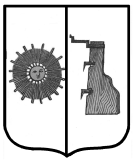             ПРОГРЕССКОГО  СЕЛЬСКОГО ПОСЕЛЕНИЯ»                                №20       1  сентября      2022   года                                                     РЕШЕНИЕ СОВЕТА ДЕПУТАТОВ  ПРОГРЕССКОГО СЕЛЬСКОГО ПОСЕЛЕНИЯ   29.08.2022   № 111  п. ПрогрессО досрочном прекращении полномочий депутата Совета депутатов Прогресского сельского поселения четвертого созыва  Иванюшко В.В.Рассмотрев личное заявление депутата Совета депутатов Прогресского сельского поселения Иванюшко Вячеслава Валерьевича  от 29.08.2022  года  о досрочном прекращении полномочий  депутата Совета депутатов Прогресского сельского поселения в связи с поступлением на должность муниципальной службы, Совет депутатов Прогресского сельского поселенияРЕШИЛ:	1. Досрочно прекратить полномочия депутата Совета  депутатов  Прогресского     сельского    поселения  четвертого  созыва  Иванюшко Вячеслава Валерьевича.	2.Опубликовать решение в бюллетене «Официальный вестник Прогресского сельского поселения», разместить на официальном сайте Администрации Прогресского сельского поселения.                                                       Председатель Совета депутатов                               В. В. ДемьяноваРЕШЕНИЕ СОВЕТА ДЕПУТАТОВ  ПРОГРЕССКОГО СЕЛЬСКОГО ПОСЕЛЕНИЯ   от 29.08.2022   № 106  п. ПрогрессО внесении изменений в решение Совета депутатов Прогресского сельского поселения от 20.12.2021  № 73 «Об утверждении  бюджета Прогресского сельского поселения на 2022 год и плановый период 2023-2024 годов»1.Внести изменения в решение Совета депутатов Прогресского сельского поселения от 20.12.2021  № 73 «Об утверждении  бюджета Прогресского сельского поселения на 2022 год и плановый период 2023-2024 годов» (в редакции от 18.01.2022 № 84, от 25.02.2022 №87, от 18.04.2022 № 93, от 30.06.2022 № 101)       1.1. Изложить п.п.1.1; 1.2; 1.3 пункта 1  в редакции:«1.1 Прогнозируемый общий объем доходов бюджета Прогресского сельского поселения в сумме 11110,119  тыс. рублей»«1.2 Общий объём расходов бюджета Прогресского сельского поселения в сумме 12055,119 тыс. рублей» «1.3 Прогнозируемый дефицит бюджета Прогресского сельского поселения в объеме 945,0 тыс. рублей»       1.2. Изложить п. 4 в редакции:        «Утвердить объем межбюджетных трансфертов, получаемых из других бюджетов бюджетной системы Российской Федерации на 2022 год  в сумме 7753,319 тыс. рублей, на 2023 год  в сумме 4881,5 тыс. рублей, на 2024 год  в сумме 4889,5 тыс. рублей»       1.3. Изложить п. 5 в редакции:          «Утвердить общий объем бюджетных ассигнований, направляемых на исполнение публичных нормативных обязательств, на 2022 год в сумме 252,6 тыс. рублей, на 2023 год в сумме 240,9 тыс. рублей, на 2024 год в сумме 240,9 тыс. рублей»      2.  Изложить приложения  №№    1, 2, 3, 5    в редакции.      3. Опубликовать данное решение в бюллетене «Официальный вестник Прогресского сельского поселения» и разместить на официальном сайте Администрации Прогресского сельского поселения.     4.  Настоящее решение вступает в силу с момента подписания.                                                    Председатель Совета депутатов                                  В. В. Демьянова2Приложение № 1к решению Совета депутатовПрогресского сельскогопоселения  от  29.08.2022  № 106Объем доходов бюджетаПрогресского сельского поселения на 2022 год и плановый период 2023 и 2024 годов                                                                                                                                                        (тыс. руб.)Приложение № 2к решению Совета депутатовПрогресского сельскогопоселения  от  29.08.2022 № 106Распределение бюджетных ассигнований по разделам и подразделам, целевым статьям, группам и подгруппам видов расходов классификации расходов бюджета Прогресского сельского поселения на  2022 год и плановый период 2023 и 2024 годов                                                                                                                                                    (тыс. руб.)Приложение № 3к решению Совета депутатовПрогресского сельскогопоселения  от  29.08.2022 № 106Ведомственная структурарасходов бюджета  Прогресского  сельского поселения на  2022 годи плановый период 2023-2024 годов                                                                                                                                                    (тыс. руб.)Приложение № 5к решению Совета депутатовПрогресского сельскогопоселения  от  29.08.2022  №  106Источники внутреннего финансирования дефицита бюджета Прогресского сельского поселения на 2022 годРЕШЕНИЕ СОВЕТА ДЕПУТАТОВ  ПРОГРЕССКОГО СЕЛЬСКОГО ПОСЕЛЕНИЯ29.08.2022 №107 п. ПрогрессОб увеличении денежного содержания       В соответствии со статьей 134 Трудового кодекса  Российской Федерации, частью 2 статьи 53 Федерального закона от 06.10.2003 №131-ФЗ «Об общих принципах организации местного самоуправления в Российской Федерации», Федеральным законом от 02.03.2007 №25-ФЗ «О муниципальной службе в Российской  Федерации»,  Областным законом от 25.12.2007  № 240-ОЗ «О некоторых вопросах правового регулирования муниципальной службы в Новгородской области», распоряжением Правительства Новгородской области от 03.08.2022 года №264-рг Совет депутатов Прогресского сельского поселения Р Е Ш И Л:  1. Увеличить денежное содержание Главы Прогресского сельского поселения, муниципальных служащих Администрации Прогресского сельского поселения на 10 %.   2. Опубликовать решение в бюллетене   «Официальный вестник Прогресского сельского поселения»    и разместить на официальном сайте Администрации Прогресского сельского поселения.  3.Настоящее решение вступает в силу с момента подписания и распространяется на правоотношения, возникшие с 01 июля 2022 года.                                              Председатель Совета депутатов:                                            В.В. ДемьяноваРЕШЕНИЕ СОВЕТА ДЕПУТАТОВ  ПРОГРЕССКОГО СЕЛЬСКОГО ПОСЕЛЕНИЯ29.08.2022 №108 п. ПрогрессОб утверждении Правил благоустройства территории Прогресского сельского поселенияВ целях обеспечения чистоты и порядка, создания благоприятных условий жизни населения, усиления контроля за санитарным содержанием территории Прогресского сельского поселения, руководствуясь Федеральным законом от 6 октября 2003 года №131-ФЗ «Об общих принципах организации местного самоуправления в Российской Федерации», Уставом Прогресского сельского поселения, Совет депутатов Прогресского сельского поселения  РЕШИЛ:1.Утвердить прилагаемые Правила благоустройства территории Прогресского сельского поселения.2.Считать утратившим силу решение Совета депутатов Прогресского сельского поселения от 31.10.2017 года №89 «Об утверждении Правил благоустройства территории Прогресского сельского поселения» (в ред. от 28.06.2018 года №122, от 29.01.2019  №138, от 01.09.2020  №25 от 16.03.2021 №47).3.Опубликовать настоящее решение в бюллетене «Официальный вестник Прогресского сельского поселения» и разместить на официальном сайте Администрации Прогресского сельского поселения.           Глава сельского поселения                                                              В.В.  Демьянова 27СОДЕРЖАНИЕ1. Основные понятия и определения, используемые в настоящих Правилах…………………………………………... 22. Содержание территории муниципального  образования…………………….43. Уборка территории муниципального образования …………………….........64. Благоустройство территорий многоквартирных и индивидуальных жилых домов…………………………………………………..105. Содержание земельных участков, зданий, строений, сооружений и их элементов………………………………………….126. Благоустройство территорий объектов торговли, общественного питания, бытового обслуживания……………………….........137. Организация эксплуатации территорий ярмарок,сельскохозяйственных рынков…………………………………………………..158. Благоустройство территорий рекреационного назначения…………..........169. Освещение территории………………………………………………………..1710. Установка и содержание объектов благоустройства городской среды……………………………………………....1811. Содержание детских, игровых и спортивных площадок………………....1912. Содержание зеленых насаждений ………………………………………….2013. Содержание территорий, отведенных под строительство (застройку), а также территорий, на которых осуществляются строительные, ремонтные, земляные и иные работы …………………………2114. Содержание объектов незавершенного строительства,реконструируемых объектов и территорий, на которых они размещены  ……………………………………………………………………….2315. Благоустройство территорий автостоянок, парковок, гаражных комплексов, гаражей …………………………………….2316. Содержание транспортных средств  …………………………………….... 2317. Обращение с отходами    .……….………………………………………….2518. Содержание инженерных сетей    ………………………………………….2519. Содержание прилегающих территорий ……………………………………2520. Праздничное оформление территории муниципального образования   ………………………………………………...27 21. Общественное участие в процессе благоустройства …………………….2722. Дендрологические планы   …………………………………………………2823. Контроль за исполнением настоящих Правил ……………………………29Приложение №1. Требования к внешнему виду фасадов зданий, строений и сооруженийПриложение №2. Концепция общего цветового решения застройки улиц и территорий муниципального образований.Приложение №3. Правила размещения и содержания информационных конструкций (вывесок) на территории муниципального образования.Приложение №4. Общие требования к нестационарным торговым объектам, размещаемым на территории муниципального образования (Дизайн-Код).1. Основные понятия и определения, используемые в настоящих Правилах:благоустройство территории - деятельность по реализации комплекса мероприятий, установленного настоящими Правилами, направленная на обеспечение и повышение комфортности условий проживания граждан, по поддержанию и улучшению санитарного и эстетического состояния территории муниципального образования, по содержанию территорий населенных пунктов и расположенных на таких территориях объектов, в том числе территорий общего пользования, земельных участков, зданий, строений, сооружений, прилегающих территорий;зеленые насаждения – древесно-кустарниковая и травянистая растительность естественного и искусственного происхождения (деревья, кустарники, цветники, газоны);крупногабаритный мусор (КГМ) – отходы потребления и хозяйственной деятельности, утратившие свои потребительские свойства, размеры которых превышают 0,5 метра в высоту, ширину или длину, за исключением отходов капитального и текущего ремонта жилых и нежилых помещений и строительных отходов;28механизированная уборка – уборка территории с применением специальных автомобилей и уборочной техники (снегоочистителей, снегопогрузчиков, пескоразбрасывателей, машин подметально-уборочных, уборочных универсальных, тротуароуборочных, поливомоечных и других);озелененные территории – территории, покрытые древесно-кустарниковой и травянистой растительностью естественного и искусственного происхождения;отработанные ртутьсодержащие лампы – ртутьсодержащие отходы, представляющие собой выведенные из эксплуатации и подлежащие утилизации осветительные устройства и электрические лампы с ртутным заполнением и содержанием ртути не менее 0,01 процента;отходы биологические - трупы животных (в том числе абортированные и мертворожденные плоды) и птиц, в том числе лабораторных; ветеринарные конфискаты (мясо, рыба и другая продукция животного происхождения), выявленные после ветеринарно-санитарной экспертизы на убойных пунктах, хладобойнях, рынках, в мясоперерабатывающих организациях, организациях торговли и других объектах; другие отходы, получаемые при переработке пищевого и непищевого сырья животного происхождения;твердые коммунальные отходы (далее ТКО) – отходы, образующиеся в жилых помещениях в процессе потребления физическими лицами, а также товары, утратившие свои потребительские свойства в процессе их использования физическими лицами в жилых помещениях в целях удовлетворения личных и бытовых нужд. К ТКО также относятся отходы, образующиеся в процессе деятельности юридических лиц, индивидуальных предпринимателей и подобные по составу отходам, образующимся в жилых помещениях в процессе потребления физическими лицами;отходы (мусор) строительные – остатки сырья, материалов, иных изделий и продуктов строительства, образующиеся при строительстве, сносе, разборке, реконструкции, ремонте зданий, сооружений, дорог, инженерных коммуникаций, промышленных объектов и проч.;отходы производства и потребления (далее отходы) – вещества или предметы, которые образованы в процессе производства, выполнения работ, оказания услуг или в процессе потребления, которые удаляются, предназначены для удаления или подлежат удалению.парковка - специально обустроенное и оборудованное место, являющееся в том числе частью автомобильной дороги и (или) примыкающее к проезжей части и (или) тротуару, обочине, эстакаде или мосту либо являющееся частью подэстакадных или подмостовых пространств, площадей и иных объектов улично-дорожной сети, зданий, строений или сооружений и предназначенное для организованной стоянки транспортных средств  на платной     основе   или без    взимания платы по решению собственника или иного владельца автомобильной дороги, собственника земельного участка либо собственника соответствующей части здания, строения или сооружения;прилотковая часть дороги – часть автомобильной дороги шириной один метр вдоль бордюрного камня тротуара или газона;противогололедные материалы – материалы (реагенты), применяемые в твердом или жидком виде для борьбы с зимней скользкостью на улицах и дорогах, в том числе на твердых покрытиях внутриквартальных и пешеходных территорий;собственная территория землепользования (далее собственная территория) – земельный участок, принадлежащий физическому, юридическому лицу, индивидуальному предпринимателю на праве собственности, предоставленный на праве аренды или ином вещном праве в соответствии с действующим законодательством;содержание территории – комплекс мероприятий (работ) по обеспечению чистоты, санитарного содержания собственных территорий и по поддержанию в надлежащем состоянии внешнего вида расположенных на них зданий, строений, сооружений и иных объектов;надлежащее состояние внешнего вида зданий, строений, сооружений, объектов благоустройства городской среды подразумевает: целостность конструкций и их элементов; наличие заполнений оконных и дверных проемов, отсутствие механических повреждений, в том числе сколов краски на металлических частях конструкций и загрязнения внешних поверхностей; отсутствие наклеенных объявлений, афиш, плакатов на объектах, не предназначенных для размещения информации; исправность элементов освещения (подсветки) при их наличии;территория многоквартирного дома – земельный участок, на котором расположен дом, с элементами озеленения и благоустройства и иными, предназначенными для обслуживания, эксплуатации и благоустройства данного  дома объектами, границы  которого  определены на основании данных государственного кадастрового учета и указаны в кадастровом паспорте земельного участка или в техническом паспорте многоквартирного дома;уборка территории – комплекс мероприятий, связанных с регулярной очисткой территории от грязи, листвы, мусора, снега и льда, организацией сбора и вывоза отходов;уличный смет (далее смет) – отходы, состоящие из песка, соляно-песчаной смеси, пыли, листвы и других мелких бытовых отходов потребления, скапливающиеся на территории улично-дорожной сети, в том числе тротуарах;объекты благоустройства городской среды – стационарные или передвижные (мобильные) сооружения, устройства, оборудование;малые архитектурные формы – фонтаны, декоративные бассейны, водопады, беседки, теневые навесы,    перголы,    лестницы,    оборудование  (устройства)   для игр   детей и отдыха взрослого населения, 29стоянки велосипедов, ограждения, устройства, регулирующие (ограничивающие) движение пешеходов и транспорта, садово-парковая мебель, цветочные вазоны, кашпо, флористические скульптуры, элементы вертикального озеленения, вывески и указатели;коммунальное оборудование – сети уличного освещения, урны и контейнеры для мусора, телефонные будки, таксофоны, мобильные туалеты;произведения монументально-декоративного искусства – скульптуры, декоративные композиции, обелиски, стелы, произведения монументальной живописи;знаки городской адресации – аншлаги (указатели наименований улиц, площадей, набережных, мостов), номерные знаки домов, информационные стенды, щиты со схемами адресации застройки кварталов, микрорайонов;памятные, информационные доски (знаки) - знаки охраны памятников истории и культуры, зон особо охраняемых территорий;элементы праздничного оформления – консоли, гирлянды и т.п.газон - элемент зеленого насаждения с травяным покровом естественного или искусственного происхождения на открытых участках озелененных территорий;контейнерная площадка – специально оборудованная площадка, предназначенная для размещения твердых коммунальных отходов, КГМ и иных отходов;объекты размещения отходов – специально оборудованные сооружения, предназначенные для размещения отходов и включающие в себя объекты хранения отходов, и объекты захоронения отходов;устройства, регулирующие (ограничивающие) движение пешеходов и транспорта - устройства для регулирования (ограничения) прохода и проезда на территории многоквартирных домов, на земельные участки, находящиеся в собственности, владении, пользовании, аренде юридических лиц, индивидуальных предпринимателей, физических лиц, в том числе шлагбаумы: выдвижные, подъемные, качающиеся, откатные, переносные, механические ограничители;цепи, тросы, полусферы, столбы, железобетонные блоки, плиты;остановочный пункт – место остановки транспортных средств по маршруту регулярных перевозок, оборудованное для посадки, высадки пассажиров и ожидания транспортных средств;остановочный комплекс - нестационарное сооружение, оборудованное на посадочной площадке городского пассажирского транспорта, состоящее из павильона(ов), совмещенного(ых) с оборудованной зоной ожидания транспорта;нестационарный торговый объект - торговый объект, представляющий собой временное сооружение или временную конструкцию, не связанные прочно с земельным участком вне зависимости от наличия или отсутствия подключения (технологического присоединения) к сетям инженерно-технического обеспечения, в том числе передвижное сооружение;неисправное (разукомплектованное) транспортное средство - транспортное средство, у которого отсутствуют одна или несколько кузовных деталей, предусмотренных конструкцией: капот, дверь, замок двери кузова или кабины, пробка топливного бака и (или) отсутствуют одно или несколько стекол, внешних световых приборов, колес, шин, а также поврежденное огнем транспортное средство;дворовая территория – сформированная территория, прилегающая к одному или нескольким многоквартирным домам и находящаяся в общем пользовании проживающих в нем лиц, или общественным зданиям и обеспечивающая их функционирование.прилегающая территория - территория общего пользования, которая прилегает к зданию, строению, сооружению, земельному участку в случае, если такой земельный участок образован, и границы которой определены правилами благоустройства территории муниципального образования в соответствии с порядком, установленным законом Новгородской области;территории общего пользования – территории, которыми беспрепятственно пользуется неограниченный круг лиц (в том числе площади, улицы, проезды, набережные, береговые полосы водных объектов общего пользования, скверы, бульвары);элементы благоустройства территории - декоративные, технические, планировочные, конструктивные устройства, растительные компоненты, различные виды оборудования и оформления, малые архитектурные формы, некапитальные нестационарные сооружения, наружная реклама и информация, используемые как составные части благоустройства.Дизайн-код – это свод правил, определяющий внешний облик, оформление и порядок размещения стилистически единых элементов городской среды, разработанный исходя из особенностей территории (типовой или исторической), включающий текстовые и графические материалы.  2. Содержание территории муниципального образования2.1. Содержание и благоустройство территории муниципального образования обеспечивается Администрацией Прогресского сельского поселения (далее Администрация), организациями всех форм собственности, физическими и юридическими лицами и индивидуальными предпринимателями, являющимися собственниками, владельцами, пользователями, арендаторами расположенных на территории земельных участков, объектов недвижимости, иных объектов.302.2. Ответственными за содержание в чистоте и порядке территорий и расположенных на них зданий, строений, сооружений и иных объектов, зеленых насаждений, объектов благоустройства городской среды являются:на территориях многоквартирных домов – управляющие компании и обслуживающие организации, товарищества собственников жилья, жилищно-строительные и жилищно-эксплуатационные кооперативы, собственники помещений в многоквартирных домах (при непосредственном управлении);на земельных участках, принадлежащих на праве собственности, находящихся во владении, пользовании, аренде юридических лиц, индивидуальных предпринимателей, физических лиц – соответственно юридические лица и должностные лица организаций, индивидуальные предприниматели, физические лица, являющиеся собственниками, владельцами, пользователями, арендаторами земельных участков;на территориях объектов размещения отходов – юридические лица, индивидуальные предприниматели, а также должностные лица организаций, в собственности, владении, пользовании, на обслуживании которых находятся данные объекты;на участках железнодорожных путей, переездов, полос отвода и охранных зон железных дорог, объектах железнодорожного транспорта, участках гидротехнических сооружений, водозаборных, водовыпускных сооружений, насосных станций, берегозащитных сооружений и прочих объектов водного транспорта, находящихся в пределах муниципального образования – юридические лица, индивидуальные предприниматели, а также должностные лица организаций, в собственности, владении, пользовании, на обслуживании которых находятся данные объекты;на территориях, предоставленных под проектирование и застройку (где не ведутся строительные работы) – юридические и физические лица, индивидуальные предприниматели, которым предоставлен земельный участок;на территориях, где ведется строительство или производятся работы (на период строительства или проведения работ) – юридические и физические лица, индивидуальные предприниматели, а также должностные лица организаций, ведущих строительство, производящих работы;на земельных участках, занятых временными объектами – собственники, владельцы и арендаторы временных объектов;на участках воздушных линий электропередач, охранных зон кабелей, газопроводов и других инженерных сетей – организации и должностные лица организаций, в собственности, владении, пользовании, на обслуживании которых находятся сети;на территориях гаражных комплексов – собственники, владельцы гаражей, расположенных на территориях соответствующих гаражных комплексов;на территориях садоводческих и огороднических некоммерческих объединений граждан – соответствующие объединения;на территориях кладбищ, мест массового купания – должностные лица организаций-исполнителей муниципального задания на содержание данных объектов;на территориях общего пользования – должностные лица организаций-исполнителей муниципального заказа на содержание данных объектов.2.3. Юридические и физические лица, являющиеся собственниками зданий, строений, сооружений (помещений в них), участвуют в благоустройстве прилегающих территорий в порядке, определяемом решением Совета депутатов.2.4. При проведении на территории муниципального образования массовых мероприятий их организаторы обеспечивают уборку места проведения мероприятия и восстановление нарушенного благоустройства.2.5. Администрация Прогресского сельского поселения вправе на добровольной основе, в порядке, установленном решением Совета депутатов, привлекать граждан для выполнения социально значимых работ по благоустройству и озеленению территории муниципального образования.3. Уборка территории муниципального образования 3.1. Уборка территорий осуществляется ответственными лицами, перечисленными в пункте 2.2 настоящих Правил, в соответствии с требованиями нормативных и нормативно-технических актов Российской Федерации, Новгородской области, настоящих Правил и иных муниципальных правовых актов органов местного самоуправления. Технология и режимы производства уборочных работ должны обеспечить беспрепятственное движение транспорта и пешеходов независимо от погодных условий. 3.2. Для предотвращения засорения улиц, площадей, скверов и других общественных мест отходами производства и потребления должны быть установлены специально предназначенные для временного складирования отходов емкости малого размера (урны, баки).3.3. Установку емкостей для временного складирования отходов производства и потребления и их очистку осуществляют лица, ответственные за уборку соответствующих территорий.3.4. Удаление с контейнерной площадки и прилегающей к ней территории отходов производства и потребления, высыпавшихся при выгрузке из контейнеров в мусоровозный транспорт, производят работники организации, осуществляющие транспортирование отходов.313.5. Транспортирование отходов осуществляется способами, исключающими возможность их потери при перевозке, создания аварийной ситуации, причинения транспортируемыми отходами вреда здоровью людей и окружающей среде.3.6. При уборке в ночное время необходимо принимать меры, предупреждающие шум.3.7. Запрещена установка устройств наливных помоек, разлив помоев и нечистот за территорией домов и улиц, вынос отходов на уличные проезды.3.8. Необходимо обеспечивать свободный подъезд непосредственно к мусоросборникам и выгребным ямам.3.9. Обеспечение уборки территории в летний период: производится в сроки с 16 апреля по 15 октября. Предусматривает мойку, полив и подметание проезжей части улиц, тротуаров, площадей. Мойке подвергается вся ширина проезжей части улиц и площадей. Уборку лотков и бордюров от песка, пыли, мусора после мойки рекомендуется заканчивать к 7 часам утра. Мойка и поливка тротуаров дворовых территорий, зеленых насаждений и газонов производится силами организаций и собственниками помещений. 3.9.1. Летняя уборка территории включает в себя:очистку территории, в том числе водоотводных канав, люков (решеток), колодцев ливневой канализации, лотков для стока воды от накопившихся за зиму смета, отходов и мусора и вывоз их на объекты размещения отходов;обеспечение отвода талых и дождевых вод в систему ливневой канализации, в том числе систематический сгон воды к люкам и дождеприемным колодцам ливневой канализации;механизированную чистку (подметание) проезжей части и обочин улиц и дорог, включая площади, бульвары, мосты, путепроводы, перекрестки, въезды на территории многоквартирных домов и внутрь кварталов, межквартальные проезды, тротуары;механизированный полив и мойку проезжей части улиц и дорог, в том числе прилотковой части дорог;ручную уборку остановочных пунктов, пешеходных переходов, мостов, путепроводов, обочин и прилотковой части дорог;механическое сгребание, погрузку и вывоз смета с прилотковой части дорог, вывоз уличного смета с проезжей части улиц и дорог;мойку и полив проезжей части центральных улиц и дорог, включая тротуары, площади, бульвары, набережные и другие объекты улично-дорожной сети. При температуре свыше +30°C производится дополнительный полив дорожных покрытий для уменьшения пылеобразования и охлаждения нижних слоев воздуха. При этом не допускается выбивание смета и мусора струей воды на прилегающие тротуары, зеленые насаждения, стены зданий, строений, сооружений.  Мойку дорожных покрытий и тротуаров, а также подметание тротуаров рекомендуется производить с 23 часов до 7 часов утра, а влажное подметание проезжей части улиц рекомендуется производить по мере необходимости с 9 часов утра до 21 часа;дополнительную уборку, мойку и полив улиц и дорог с повышенной интенсивностью движения по мере необходимости в течение дня, за исключением часов пик;регулярную очистку смотровых и дождеприемных колодцев магистральной и внутриквартальной ливневой канализации (для предотвращения подтопления пониженных участков территорий ливневыми или паводковыми водами). Во избежание засорения ливневой канализации и загрязнения открытых водных объектов запрещается сброс грязи и мусора в дождеприемные колодцы;своевременный окос травы на озелененных территориях, не допуская высоты травостоя более 15 см (за исключением первого окоса после устройства нового газона). Юридическими лицами и индивидуальными предпринимателями помимо уборки в границах, принадлежащих им на праве собственности или ином вещном праве земельных участков, целесообразно осуществлять выкос сорной травы;уборку листвы во время листопада на озелененных территориях. В период листопада листья должны быть собраны в кучи во избежание их разноса по территории с последующим удалением в специально отведенные места для компостирования или вывозом на объекты размещения отходов;содержание в чистоте и надлежащем состоянии внешнего вида фасадов зданий и их элементов. Мойка витрин, дверей, фасадов объектов торговли, общественного питания, бытового обслуживания, павильонов, совмещенных с остановочным пунктом, и других объектов сферы услуг производится по мере загрязнения, но не реже одного раза в месяц.3.9.2. В летний период уборка территорий многоквартирных домов, территорий организаций, объектов торговли, общественного питания, бытового обслуживания и других объектов сферы услуг, остановочных пунктов и иных городских территорий должна производиться ежедневно.3.9.3. При производстве летней уборки на территории общего пользования запрещается:выполнение работ по механизированной уборке и подметанию улиц и дорог без увлажнения в сухую и жаркую погоду;складирование, в том числе хранение смета, мусора, травы, листьев, веток, порубочных остатков и иных отходов на озелененных территориях;32сброс смета, мусора, травы, листьев, веток, порубочных остатков и иных отходов в смотровые и дождеприемные колодцы ливневой канализации, водопроводные и канализационные колодцы, водные объекты, а также на проезжую часть улиц, дорог, обочины, тротуары, в том числе при окосе и уборке газонов;вывоз, складирование и сброс смета, мусора и иных отходов вне специально отведенных для указанных целей мест;сгребание листвы к комлевой части деревьев и кустарников;мойка проезжей части улиц и дорог, включая тротуары, при прогнозе понижения температуры воздуха в утренние и ночные часы до 0°C и ниже;сжигание мусора, листвы, тары, производственных, строительных и других отходов, включая строительный мусор.3.10. Обеспечение уборки территории муниципального образования в зимний период:производится в сроки с 16 октября по 15 апреля. Предусматривает уборку и вывоз мусора, снега и льда, грязи, посыпку улиц песком с примесью хлоридов. В зонах, где имеет место интенсивное пешеходное движение, рекомендуется отказаться от использования (или свести к минимуму) химических реагентов, наносящих ущерб здоровью человека и животных, растениям, обуви.3.10.1. Зимняя уборка территории включает в себя:механизированную чистку (подметание, сгребание снега) проезжей части и обочин улиц и дорог, включая площади, бульвары, мосты, путепроводы, перекрестки, межквартальные проезды, тротуары;механизированную чистку (подметание) проезжей части улиц и дорог, включая площади, бульвары, мосты, путепроводы, перекрестки, въезды на территории многоквартирного дома и внутрь кварталов, межквартальные проезды, тротуары, в случае отсутствия снега;механизированную чистку (подметание, сгребание снега) въездов на территории многоквартирного дома и внутрь кварталов (до внешней границы тротуара);обработку проезжей части улиц и дорог, включая мосты, путепроводы, перекрестки, въезды на территории многоквартирного дома и внутрь кварталов, межквартальные проезды, тротуары, другие пешеходные территории противогололедными материалами. При снегопаде интенсивностью 0,5-1 мм/ч противогололедные материалы распределяются через 30-45 минут после его начала. В первую очередь при гололеде посыпаются спуски, подъемы, перекрестки, места остановок общественного транспорта, пешеходные переходы;механизированную уборку снега. В периоды снегопадов или гололедицы на проезжей части улиц и дорог должно быть обеспечено беспрепятственное движение транспорта с разрешенной скоростью. Срок окончания очистки дорожных покрытий от снежно-ледяных образований (с момента окончания непрекращающегося в течение суток снегопада до момента завершения работ) не должен превышать:6 часов – с улиц и дорог, подлежащих первоочередной очистке от снега;32 часов – с остальных территорий.Перечень улиц и дорог подлежащих первоочередной очистке от снега утверждается постановлением Администрации Прогресского сельского поселения;формирование снежных валов. Местом временного складирования снега, счищаемого с проезжей части улиц и дорог, включая тротуары, является прилотковая часть дороги, при этом ширина валов снега не должна превышать одного метра. Не допускается формирование снежных валов ближе 5 метров от пересечения дорог, вблизи железнодорожных переездов в зоне треугольника видимости, ближе 5 метров от пешеходных переходов, ближе  20  метров    от    остановочных     пунктов,   на     участках дорог, оборудованных транспортными ограждениями или повышенным бордюром, на газонах и тротуарах;механическое окучивание, погрузку и вывоз снега с мест формирования валов, остановочных пунктов, пешеходных переходов, перекрестков (с целью обеспечения зоны видимости);вывоз снега с улиц и дорог на площадку для складирования снега с механизированной и ручной погрузкой в автотранспорт. Вывоз снега с территории Прогресского сельского поселения осуществляется круглосуточно. В первую очередь снег вывозится с инженерных сооружений (мостов, путепроводов и др.), остановочных пунктов, наземных пешеходных переходов, мест массового посещения населением, с улиц и дорог, подлежащих первоочередной очистке от снега;зачистку прилотковой части дорог после удаления снега;очистку от снега и льда крышек люков водопроводных и канализационных колодцев, пожарных гидрантов и подъездных путей к ним, а также содержание их в состоянии, обеспечивающем возможность быстрого использования;очистку от снега и льда крышек люков (решеток) ливневой канализации, а также раздвижку снежных валов в местах размещения люков (решеток) для обеспечения постоянного отвода талых вод;очистку от снега и льда и удаление снежно-ледяных образований с тротуаров и остановочных пунктов, имеющих усовершенствованное дорожное покрытие (асфальт, асфальтобетон, плитка). При отсутствии усовершенствованного покрытия снег следует убирать методом сдвигания, оставляя слой снега для образования плотной снежной корки. Снег на территориях многоквартирных домов, дворовых и прочих территориях сдвигается к местам его складирования таким образом, чтобы были обеспечены проход пешеходов, проезд транспорта, доступ к инженерным коммуникациям (сооружениям), контейнерным площадкам для сбора ТКО, КГМ, мусороприемным камерам и сохранность зеленых насаждений. 33Счищаемый с тротуаров снег формируется в валы на краю тротуара и сдвигается на прилотковую часть дороги непосредственно перед вывозкой.  При ручной уборке не допускается сдвигание снега с тротуаров на проезжую часть улиц и дорог;удаление с улиц и дорог, включая тротуары и внутриквартальные проезды, ледяных образований, возникших в результате аварий на водопроводных,   канализационных     или    тепловых    сетях.  Указанные работы   производятся   силами    и    средствами  собственников,  владельцев, пользователей сетей или организаций, на обслуживании которых они находятся;очистку крыш, карнизов, водосточных труб, фасадов и элементов фасадов зданий, строений, сооружений от снега, снежно-ледяных образований и ледяных наростов, удаление наледей и сосулек. Указанные работы производятся только в светлое время суток. При производстве работ применяются меры, обеспечивающие безопасность пешеходов (назначение дежурных, ограждение тротуаров, оснащение страховочным оборудованием лиц, работающих на высоте) и сохранность конструкций здания, зеленых насаждений, линий электропередач, линий связи, рекламных конструкций, вывесок, плиточного покрытия тротуаров и т.п. Сброшенные с крыш снежно-ледяные образования, снег и сосульки в течение рабочего дня должны быть вывезены на площадку для складирования снега и смета;ручную уборку остановочных пунктов, пешеходных переходов, мостов, путепроводов, обочин и прилотковой части дорог.3.10.2. В зимний период уборка территорий многоквартирных домов, дворовых территорий, территорий организаций, объектов торговли, общественного питания, бытового обслуживания и других объектов сферы услуг, остановочных пунктов должна производиться ежедневно.3.10.3. При проведении работ по уборке, благоустройству придомовой территории целесообразно информировать жителей многоквартирных домов, находящихся в управлении о сроках и месте проведения работ по уборке и вывозу снега с придомовой территории и о необходимости перемещения транспортных средств, препятствующих уборке спецтехники придомовой территории, в случае если такое перемещение необходимо.3.10.4. Территория многоквартирного дома должна содержаться в чистоте. Обслуживающие организации, управляющие компании обеспечивают ежедневную уборку придомовых территорий в соответствии с Правилами оказания услуг и выполнения работ, необходимыми для обеспечения надлежащего содержания общего имущества в многоквартирном доме. Счищаемый с территории многоквартирного дома снег разрешается складировать на территориях дворов в местах (при складировании должен предусматриваться отвод талых вод), не препятствующих свободному вывозу отходов, проезду специальных транспортных средств, прочего автотранспорта и движению пешеходов. Не допускается повреждение зеленых насаждений при складировании снега.3.10.5. Зимняя уборка территории, предусматривающая работы, связанные с ликвидацией скользкости, удалением снега и снежно-ледяных образований, не снимает с собственников, владельцев, пользователей, арендаторов земельных участков и расположенных на них зданий, строений, сооружений обязанности производить уборку собственных территорий от мусора и иного загрязнения.3.10.6. Места складирования снега устанавливаются постановлением Администрации Прогресского сельского поселения.3.10.7. Места отвала снега рекомендуется оснастить удобными подъездами, необходимыми механизмами для складирования снега.3.10.8. При производстве зимней уборки запрещается:складирование (сброс) снега, снежно-ледяных образований на тротуарах, контейнерных площадках, трассах тепловых сетей, в канализационные колодцы, водопроводные колодцы, колодцы ливневой канализации;сдвигание снега к стенам зданий, строений и сооружений и на проезжую часть улиц и дорог;сжигание мусора, тары, производственных, строительных и других отходов, включая строительный мусор, порубочных остатков.  4. Благоустройство территорий многоквартирных и индивидуальных жилых домов4.1. Управляющие компании, обслуживающие организации, товарищества собственников жилья, жилищно-строительные и жилищно-эксплуатационные кооперативы, собственники помещений в многоквартирных домах (при непосредственном управлении), иные организации, осуществляющие управление и (или) содержание многоквартирного дома, в целях благоустройства территорий многоквартирных домов обеспечивают:надлежащее содержание дорожных покрытий, входящих в состав общедомового имущества многоквартирного дома. Усовершенствованные дорожные покрытия (асфальт, асфальтобетон, плитка) должны быть с исправными элементами ливневой канализации, содержаться в чистоте, исправном состоянии, обеспечивающем безопасное движение пешеходов и транспортных средств, предотвращение запыленности придорожных слоев воздуха в летний период. Неусовершенствованные дорожные покрытия должны быть спланированы, с исправной системой водоотвода, не иметь деформаций и разрушений;соблюдение чистоты и порядка на территории многоквартирного дома, включая ежедневную уборку, установку в достаточном количестве урн для мусора, контейнеров для сбора КГМ, ТКО и иных отходов, строительного мусора, а также отходов, образующихся в результате деятельности юридических и 34физических лиц, индивидуальных предпринимателей, пользующихся нежилыми (встроенными и пристроенными) помещениями в многоквартирном доме;оборудование контейнерных площадок для размещения контейнеров для сбора отходов и мусора должно выполняться в соответствии с требованием СанПиН. Контейнерная площадка должна быть оборудована непроницаемым ограждением с трех сторон высотой, превышающей высоту используемых контейнеров и иметь информационную табличку с графиком вывоза ТКО и организации, производящей данный вид работ. В исключительных случаях, в районах сложившейся застройки, где нет возможности соблюдения установленных разрывов, места расположения контейнерных    площадок   определяются   общим  собранием собственников  помещений в многоквартирном доме и согласовываются с Администрацией и Роспотребнадзором;ежедневную уборку тротуаров, дворовых и внутриквартальных проездов, пешеходных территорий;уборку, мойку и дезинфекцию мусороприемных камер, контейнеров и контейнерных площадок, их текущий ремонт и окраску. Уборка контейнерных    площадок    производится     ежедневно,  мойка    и   дезинфекция   контейнеров - по мере необходимости в летний период, ремонт и окраска - до 1 мая текущего года и далее по мере необходимости;сбор и вывоз отходов, беспрепятственный доступ специальных транспортных средств (мусоровозов) к контейнерным площадкам для сбора ТКО, КГМ и мусороприемным камерам;организацию мест для накопления и накопление отработанных ртутьсодержащих ламп, их передачу в специализированные организации, имеющие соответствующие лицензии;уборку и очистку кюветов и водосточных канав;содержание в исправном состоянии регулярную очистку и дезинфекцию выгребных ям (септиков);содержание в чистоте и надлежащем состоянии внешний вид малых архитектурных форм, их текущий ремонт и окраску производить до   01 мая текущего года и далее по мере необходимости;содержание, охрану, защиту и восстановление зеленых насаждений, в том числе окос травы и уборку территорий, на которых расположены зеленые насаждения;содержание в чистоте и исправном состоянии, поддержание в надлежащем состоянии внешнего вида фасадов зданий, сооружений, строений и их элементов, ограждений; элементов ливневой канализации и водостоков;оборудование и содержание парковок, а также, в случае необходимости, площадок для выгула домашних животных.содержание в чистоте и исправном состоянии устройств, регулирующих (ограничивающих) движение пешеходов и транспорта.4.2. Собственники, владельцы, пользователи индивидуальных жилых домов в целях благоустройства собственных территорий обеспечивают:уборку территории, соблюдение чистоты и порядка;вывоз отходов в соответствии с действующими санитарными правилами и нормами;содержание в чистоте и в надлежащем состоянии внешнего вида фасадов жилых домов, иных строений и сооружений, их элементов и ограждений;отвод дождевых и талых вод в систему водоотводных канав, в том числе уборку и восстановление профиля (очистку, расширение и углубление) водоотводных канав, предназначенных для отвода поверхностных вод с территорий частных домовладений;содержание в исправном состоянии и дезинфекцию выгребных ям (септиков).Вывоз ТКО, КГМ и иных отходов осуществляется на объекты размещения отходов. Сбор и вывоз отходов с территорий частных домовладений осуществляется собственниками, владельцами, пользователями индивидуальных жилых домов самостоятельно либо на основании договора со специализированной организацией согласно графику вывоза.Временное хранение ТКО и КГМ на территории частных домовладений допускается в специально оборудованных для этих целей местах в пакетах или контейнерах.В целях обеспечения коллективного сбора и вывоза КГМ, ТКО и иных отходов на основании договора между собственниками, владельцами, пользователями индивидуальных жилых домов могут быть оборудованы общие контейнерные площадки для размещения контейнеров для сбора отходов.4.3. Собственникам, владельцам, пользователям индивидуальных жилых домов запрещается, при отсутствии договора на вывоз ТКО и КГМ, складирование ТКО, строительных и иных отходов, порубочных остатков, крупногабаритного, строительного и иного мусора и прочее, листвы в контейнеры и на контейнерные площадки многоквартирных домов и организаций, предназначенные для сбора ТКО и КГМ, складирование    и    хранение   строительных   материалов,   дров,  угля,  минеральных и органических удобрений, строительных отходов, строительного и иного мусора на прилегающей к частным домовладениям территории более 7 календарных дней.4.4. На территориях многоквартирных домов без согласования с Администрацией Прогресского сельского поселения запрещается устанавливать устройства, регулирующие (ограничивающие) движение пешеходов и транспорта. Порядок согласования установки указанных устройств определяется Администрацией Прогресского сельского поселения.354.5. Безопасность общественных пространств на территориях жилого назначения рекомендуется обеспечивать их просматриваемостью со стороны окон жилых домов, а также со стороны прилегающих общественных пространств в сочетании с освещенностью.4.6. На территории земельного участка многоквартирных домов с коллективным пользованием придомовой территорией (многоквартирная застройка) необходимо предусматривать: транспортный проезд (проезды), пешеходные коммуникации (основные, второстепенные), площадки (для игр детей дошкольного возраста, отдыха взрослых, установки мусоросборников, гостевых автостоянок, при входных группах), озелененные территории.Если размеры территории участка позволяют, рекомендуется в границах участка размещение спортивных площадок и площадок для игр детей школьного возраста, площадок для выгула собак.      5. Содержание земельных участков, зданий, строений, сооружений и их элементов5.1. Содержание в надлежащем технически исправном состоянии, поддержание в надлежащем состоянии внешнего вида жилых и общественных зданий, строений и сооружений, включая их элементы (фасады, цоколи, ступени, карнизы, двери, козырьки, водосточные трубы, и проч.), а также их ограждающих конструкций обеспечивается их собственниками, владельцами, арендаторами, согласно прилагаемым Правилам содержания и ремонта фасадов зданий, строений и сооружений.5.2. Содержание в надлежащем состоянии земельных участков обеспечивается       их      собственниками,     владельцами,     пользователями,  арендаторами.Собственники, владельцы, пользователи, арендаторы земельных участков обеспечивают их содержание в чистоте и надлежащем состоянии, включая своевременный окос травы, уборку, вывоз мусора.Собственники, владельцы, пользователи, арендаторы земельных участков обеспечивают проведение мероприятий по удалению борщевика Сосновского, одним из следующих способов:химическим – опрыскивание очагов произрастания гербицидами и (или) арборицидами;механическим – скашивание, уборка сухих растений, выкапывание корневой системы;агротехническим – обработка почвы, посев многолетних трав.5.3. При озеленении территории детских садов и школ не допускается использование растений с ядовитыми плодами, а также с колючками и шипами.5.4. Благоустройство участка территории, автостоянок необходимо представлять твердым видом покрытия дорожек и проездов, осветительным оборудованием, ограждениями, озеленением, урнами или малыми контейнерами для мусора, информационным оборудованием (указателями).5.5. На территории общего пользования муниципального образования запрещено нанесение на асфальтобетонное покрытие надписей с использованием стойких красителей (за исключением дорожной разметки).5.6. Общественные стационарные туалеты и биотуалеты должны содержаться в надлежащем состоянии, их уборка производится не менее двух раз в день с обязательной дезинфекцией. Ответственность за санитарное и техническое состояние туалетов несут их собственники, владельцы, пользователи или организации, на обслуживании которых они находятся.5.7. Собственники остановочных пунктов (комплексов) обеспечивают:соблюдение чистоты и порядка, включая уборку;установку и содержание урн для сбора мусора;ремонт и окраску до 01 мая текущего года и далее по мере необходимости.Остановочные пункты (комплексы) должны быть не запыленными, окрашены   и    помыты, очищены  от несанкционированной информационно-печатной продукции, граффити. В зимний период должны быть очищены от снега.5.8. Юридические и физические лица, индивидуальные предприниматели, а также должностные лица организаций, являющихся собственниками, владельцами остановочных комплексов, совмещенных с остановочным пунктом, обеспечивают:соблюдение чистоты и порядка, включая проведение ежедневной уборки;установку и содержание урн и контейнеров для сбора мусора и других отходов;поддержание в надлежащем состоянии внешнего вида остановочных комплексов, совмещенных с остановочным пунктом; мойку остановочных комплексов, совмещенных с остановочным пунктом, по мере необходимости;ремонт и окраску остановочных комплексов, совмещенных с остановочным пунктом до 01 мая текущего года и далее по мере необходимости.6. Благоустройство территорий объектов торговли, общественного питания, бытового обслуживания6.1. Должностные лица организаций торговли, общественного питания, бытового обслуживания иных организаций сферы услуг, а также юридические и физические лица, индивидуальные предприниматели, являющиеся собственниками, владельцами, арендаторами объектов, предназначенных для ведения торговли, оказания услуг общественного питания, бытового обслуживания (далее объекты сферы услуг), в целях благоустройства собственной территории обеспечивают:содержание в чистоте и благоустройство территории торговли;36ежедневную уборку, а при необходимости – дополнительную уборку по окончании работы объекта сферы услуг;установку необходимого количества урн для мусора (у каждого отдельного входа в объект сферы услуг), контейнеров для сбора отходов, оборудование, в случае необходимости, площадок для размещения контейнеров для сбора отходов. Очистка урн производится ежедневно по мере накопления мусора, но не реже одного раза в сутки, мойка урн – периодически по мере необходимости, но не реже двух раз в месяц (за исключением зимнего периода), текущий ремонт по мере необходимости и окраска – до 01 мая текущего года;уборку, мойку и дезинфекцию контейнеров и контейнерных площадок, их текущий ремонт и окраску. Уборка контейнерных площадок производится ежедневно, мойка и дезинфекция контейнеров – по мере необходимости в летний период, ремонт по мере необходимости и окраска – до 01 мая текущего года;вывоз мусора, тары, упаковочного материала, ТКО и прочих отходов осуществляется не реже одного раза в сутки на объект размещения отходов самостоятельно либо на основании договора;поддержание в надлежащем состоянии внешнего вида малых архитектурных форм, их текущий ремонт по мере необходимости и окраску – до 1 мая текущего года;содержание в чистоте и исправном состоянии витрин, вывесок, рекламных конструкций. Мойка витрин и вывесок осуществляется по мере необходимости, но не реже одного раза в квартал (за исключением зимнего периода), ремонт по мере необходимости и окраска – до 1 мая текущего года;оформление витрин, оборудование их специальным освещением;содержание в чистоте и надлежащем исправном состоянии внешнего вида фасадов (и их элементов), занимаемых объектами сферы услуг зданий, строений, сооружений, в том числе временных объектов. Текущий ремонт временных объектов осуществляется по мере необходимости, окраска – до 01 мая текущего года, мойка – по мере необходимости, но не реже одного раза в месяц (за исключением зимнего периода);установка в случаях, предусмотренных действующим законодательством, и содержание в порядке, предусмотренном настоящими Правилами, туалетов (биотуалетов);содержание, охрану, защиту и восстановление зеленых насаждений, в том числе окос травы и ежедневную уборку территорий, на которых расположены зеленые насаждения;подвоз товаров, продукции, иных грузов к объектам сферы услуг допустим, при отсутствии иных подъездных путей, по тротуарам, пешеходным территориям в соответствии с Правилами дорожного движения.6.2. Запрещается:подвоз товаров, продукции, иных грузов к объектам сферы услуг тяжеловесным и крупногабаритным автотранспортом при отсутствии подъездных путей;загрузка (выгрузка) товаров, продукции, иных грузов из автотранспорта через центральные входы объектов сферы услуг;подвоз товаров, продукции, иных грузов к объектам сферы услуг по газонам, тротуарам, другим пешеходным и озелененным территориям;слив на грунт и твердое покрытие улиц и дорог, включая тротуары, другие пешеходные территории, а также на газоны и другие озелененные территории остатков жидких продуктов, воды, образовавшейся после продажи замороженных и иных продуктов, отходов жизнедеятельности человека, воды от мытья посуды, полов, воды из сатураторных установок, квасных и пивных цистерн, выбрасывание льда;нарушение установленных настоящими Правилами сроков уборки объектов сферы услуг и вывоза отходов и мусора;складирование торгового оборудования, товаров, тары, упаковочного материала, мусора у зданий, строений, сооружений, в которых расположены объекты сферы услуг, и на прилегающих территориях, в других специально не  отведенных   и   не   оборудованных   для   этих   целей    местах,  в  том числе   сброс   отходов и мусора  в  контейнеры и на контейнерные площадки многоквартирных домов, предназначенные для сбора ТКО и КГМ, в случае отсутствия договора на вывоз ТБО и КГМ.Временное складирование торгового оборудования, товаров, тары и прочего должно осуществляться в специальных помещениях объектов сферы услуг;сжигание мусора и тары;применение открытого огня при приготовлении пищи в объектах торговли и общественного питания, расположенных в местах массового скопления населения, в том числе на улицах, площадях, в скверах, парках и иных местах, вне стационарных объектов торговли и общественного питания;размещение нестационарного торгового объекта (в том числе с необорудованных мест - с земли, ящиков, парапетов, окон и прочее) либо сезонного (летнего кафе) на земельном участке, в здании, строении, сооружении,   находящихся   в   муниципальной   собственности,  а   также на  земельном участке, собственность на который не разграничена в отсутствие действующего договора, предоставляющего право на размещение нестационарного торгового объекта либо сезонного (летнего кафе), а равно вне или с нарушением схемы размещения нестационарных торговых объектов, утвержденной постановлением Администрации муниципального района, а также с нарушением предъявляемых требований к внешнему виду и оформлению нестационарного торгового объекта либо сезонного (летнего кафе);37оказание услуг населению вне специально предназначенных для этой цели мест, в том числе на улицах, площадях, парках и других общественных местах.  7. Организация эксплуатации территорий ярмарок, сельскохозяйственных рынков7.1. Организация эксплуатации территорий ярмарок осуществляется организатором ярмарки соответственно. Организация эксплуатации территорий сельскохозяйственных рынков осуществляется управляющей рынком компанией.7.2. Территории ярмарок, сельскохозяйственных рынков должны содержаться в надлежащем санитарном и техническом состоянии в соответствии с требованиями Санитарных правил и норм и иными правовыми актами.7.3. Территории ярмарок, сельскохозяйственных рынков должны быть благоустроены и иметь уклоны для стока ливневых и талых вод. Территории ярмарок и сельскохозяйственных рынков должны быть приспособлены для осуществления торговли с применением передвижных средств развозной и разносной торговли.7.4. Уборка территории ярмарок, сельскохозяйственных рынков (а в случае, если проведение ярмарки осуществляется более одних суток – ежедневная   уборка)    производится   после   их   закрытия   с   обязательной предварительной поливкой в теплое время года. Текущая уборка производится в течение дня.7.5. Организация временного накопления, сбора и вывоза бытовых отходов с территорий ярмарок, сельскохозяйственных рынков осуществляется в соответствии с действующим санитарным законодательством и законодательством об охране окружающей среды, а также в соответствии с настоящими Правилами. 7.6. Организатор ярмарки и управляющий сельскохозяйственным рынком обеспечивают:содержание территорий сельскохозяйственных рынков, ярмарок, входов и въездов;текущий ремонт и покраску расположенных на территории сельскохозяйственных рынков и ярмарки зданий, строений, сооружений, а также временных некапитальных объектов (в том числе ограждения территории сельскохозяйственного рынка, ярмарки), их очистку от размещенной с нарушением настоящих Правил наружной рекламы и иной информационно-печатной продукции;установку на территории сельскохозяйственного рынка, ярмарки контейнеров, урн для сбора бытовых отходов из расчета, установленного СанПиН;организацию сбора и вывоза ТКО с территории сельскохозяйственных рынков, ярмарок на объект размещения отходов;оборудование и содержание на территории сельскохозяйственных рынков, ярмарок общественных туалетов (в том числе временных);проведение ежедневной уборки территории сельскохозяйственного рынка, ярмарки в соответствии с требованиями действующего санитарного законодательства;в зимнее время очистку территории сельскохозяйственных рынков, ярмарок от снега и льда, а во время гололеда – посыпку песком, вывоз снега и скола льда;в летнее время поливку территории.7.7. На территории сельскохозяйственных рынков, ярмарок запрещается:складирование товаров, тары в местах интенсивного движения покупателей, проезда автотранспорта, подхода к торговым местам, а также подхода к выходам с сельскохозяйственного рынка, ярмарки;складирование (накопление) бытовых отходов (в том числе испорченной продукции) в местах, не предназначенных для этого в соответствии с действующим законодательством и настоящими Правилами;лив жидких отходов на прилегающую территорию и в колодцы ливневой канализации;сжигание тары, отходов и мусора.7.8. Организация эксплуатации территорий сельскохозяйственных рынков, ярмарок в зимний период:7.8.1. В зимний период территории сельскохозяйственных рынков, ярмарок подлежат регулярной очистке от снега и льда. Снежная масса, счищаемая с территории сельскохозяйственных рынков, ярмарок, может складироваться в границах территории соответствующих объектов путем формирования в снежные валы. При невозможности складирования в указанных местах снежная масса подлежит вывозу. Складирование снежной массы на территории ярмарки производится с учетом обеспечения возможности отвода талых вод в период таяния снега.7.8.2. При уборке территорий сельскохозяйственных рынков, ярмарок в первую очередь должны быть расчищены тротуары и дорожки для пешеходов, подходы к торговым местам, подъезды для подвоза товаров, входы и выходы с сельскохозяйственного рынка или ярмарки подъезды к контейнерным площадкам, контейнерам (бункерам) сбора отходов, площадкам для сбора крупногабаритных отходов.7.8.3. При осуществлении благоустройства территорий сельскохозяйственных рынков, ярмарок не допускается выдвижение или перемещение снежных масс с территорий сельскохозяйственных рынков, ярмарок на проезжую часть улиц, автомобильных дорог и внутриквартальных проездов, а также на иные территории общего пользования муниципального образования.388. Благоустройство территорий рекреационного назначения8.1. Объектами благоустройства на территориях рекреационного назначения являются объекты рекреации - части территорий зон особо охраняемых природных территорий, зоны отдыха, парки, сады, бульвары, скверы.8.2. Благоустройство памятников садово-паркового искусства, истории и архитектуры включает реконструкцию или реставрацию их исторического облика, планировки, озеленения, включая воссоздание ассортимента растений. 8.3. При реконструкции объектов рекреации необходимо предусматривать:для лесопарков: создание экосистем, способных к устойчивому функционированию, проведение функционального зонирования территории в зависимости от ценности ландшафтов и насаждений с установлением предельной рекреационной нагрузки, режимов использования и мероприятий благоустройства для различных зон лесопарка;для парков и садов: реконструкцию планировочной структуры (например, изменение плотности дорожной сети), разреживание участков с повышенной плотностью насаждений, удаление больных, старых, недекоративных потерявших декоративность деревьев и растений малоценных видов, их замена на декоративно-лиственные и красивоцветущие формы деревьев и кустарников, организация площадок отдыха, детских площадок;для бульваров и скверов: формирование групп со сложной вертикальной структурой, удаление больных, старых и недекоративных потерявших декоративность деревьев, создание и увеличение расстояний между краем проезжей части и ближайшим рядом деревьев, посадка за пределами зоны риска преимущественно крупномерного посадочного материала с использованием специальных технологий посадки и содержания.8.4. На территориях, предназначенных и обустроенных для организации активного массового отдыха, купания и рекреации (далее - зона отдыха) рекомендуется размещать: пункт медицинского обслуживания с проездом, спасательную станцию, пешеходные дорожки, инженерное оборудование (питьевое водоснабжение и водоотведение, защита от попадания загрязненного поверхностного стока в водоем).8.5. Перечень элементов благоустройства на территории зоны отдыха, включает: твердые виды покрытия проезда, комбинированные - дорожек (плитка, утопленная в газон), озеленение, питьевые фонтанчики, скамьи, урны, малые контейнеры для мусора, оборудование пляжа (навесы от солнца, лежаки, кабинки для переодевания), туалетные кабины.8.6. Возможно размещение ограждения, уличного технического оборудования (торговые тележки «вода», «мороженое»), некапитальных нестационарных сооружений мелкорозничной торговли и питания, согласно Схеме размещения нестационарных торговых объектов, расположенных на земельных участках, в  зданиях, строениях,    сооружениях,    находящихся   в государственной собственности или муниципальной собственности, на территории муниципального образования.8.7. На территории муниципального образования могут быть организованы следующие виды парков: многофункциональные (предназначены для периодического массового отдыха, развлечения, активного и тихого отдыха, устройства аттракционов для взрослых и детей), специализированные (предназначены для организации специализированных видов отдыха), парки жилых районов (предназначены для организации активного и тихого отдыха населения жилого района).8.8. По ландшафтно-климатическим условиям - парки на пересеченном рельефе, парки по берегам водоёмов, рек, парки на территориях, занятых лесными насаждениями.8.9. На территории многофункционального парка рекомендуется предусматривать: систему аллей, дорожек и площадок, парковые сооружения (аттракционы, беседки, павильоны, туалеты и др.), согласно Схеме размещения нестационарных торговых объектов. Рекомендуется применение различных видов и приемов озеленения: вертикального (перголы, трельяжи, шпалеры), мобильного (контейнеры, вазоны), создание декоративных композиций из деревьев, кустарников, цветочного оформления, экзотических видов растений.8.10. На территории парка жилого района рекомендуется предусматривать: систему аллей и дорожек, площадки (детские, тихого и активного отдыха, спортивные). Рядом с территорией парка или в его составе может быть расположен спортивный комплекс жилого района, детские спортивно-игровые комплексы, места для катания на роликах.8.11. Рекомендуется предусматривать колористическое решение покрытия, размещение водных устройств, элементов декоративно-прикладного оформления, оборудования архитектурно-декоративного освещения, формирование пейзажного характера озеленения.8.12. Возможно предусматривать размещение ограждения, некапитальных нестационарных сооружений питания (летние кафе), согласно Схеме размещения нестационарных торговых объектов.9. Освещение территории9.1. Необходимо обеспечивать освещенность территорий улиц и дорог, в том числе основных пешеходных направлений, прокладываемых через озелененные территории парков, жилых кварталов (микрорайонов), путей движения школьников, инвалидов и пожилых людей к объектам социальной сферы.399.2. Устройства наружного освещения и подсветки должны содержаться в чистоте и технически исправном состоянии.9.3. Металлические опоры, кронштейны и другие элементы устройств наружного освещения должны содержаться в чистоте, не иметь крена, очагов коррозии и окрашиваться собственниками (владельцами, пользователями) по мере необходимости, но не реже одного раза в три года, и поддерживаться в исправном состоянии.9.4. Нарушения в работе устройств наружного освещения, связанные с обрывом электрических проводов, устраняются немедленно после обнаружения.9.5. Вывоз поврежденных (сбитых) опор уличного освещения осуществляется собственниками либо эксплуатирующими опоры организациями:на основных магистралях - незамедлительно;на остальных территориях, а также демонтируемые опоры - в течение суток с момента обнаружения (демонтажа).9.6. Процент недействующих светильников на улицах не должен превышать 10 %; на внутриквартальных территориях - 20 %. Не допускается расположение неработающих светильников подряд, один за другим.9.7. Декоративная вечерняя подсветка фасадов зданий и сооружений, имеющих особое градостроительное значение и не являющихся муниципальной собственностью, осуществляется собственниками, владельцами, пользователями и арендаторами этих зданий, строений и сооружений по согласованию с Администрацией муниципального образования. Порядок согласования устанавливается Администрацией муниципального образования.9.8. Архитектурное освещение (далее - АО) применяется для формирования художественно выразительной визуальной среды в вечернее время,   выявления   из    темноты   и   образной   интерпретации   памятников архитектуры, истории и культуры, инженерного и монументального искусства, малых архитектурных форм, доминантных и достопримечательных объектов, ландшафтных композиций, создания световых ансамблей и осуществляется стационарными или временными установками освещения объектов, главным образом, наружного освещения их фасадных поверхностей.9.9. Запрещается размещение элементов праздничного оформления без согласования:с собственником (собственниками) имущества, к которому присоединяются элементы праздничного оформления;с организациями, эксплуатирующими инженерные коммуникации;с отделом архитектуры и градостроительства, отделом жилищно-коммунального, дорожного хозяйства, транспорта, связи и благоустройства, в случае размещения элементов праздничного оформления на объектах и территориях, находящихся в муниципальной собственности.9.10. К дефектам внешнего вида элементов праздничного оформления относятся:наличие ржавчины, отслоений краски и царапин на элементах, крепеже;частичное или полное отсутствие свечения элементов светового оформления;наличие видимых трещин, сколов и других повреждений на поверхности элементов праздничного оформления, видимых деформаций несущих и крепежных элементов.9.11. Работы по удалению элементов праздничного оформления со всех объектов и территорий, независимо от формы собственности, размещенных с нарушением данных Правил, осуществляются лицами, разместившими указанные элементы, а также собственниками, владельцами или лицами, ответственными за содержание объектов.9.12. Содержание сетей наружного освещения, находящихся в муниципальной собственности, осуществляется организацией, заключившей соответствующий муниципальный контракт (договор). Ответственность за надлежащее содержание и ремонт опор освещения, и контактной сети, а также замену в 7-дневный срок перегоревших ламп уличного освещения, несут организации, а также должностные лица организаций, в собственности, владении, пользовании, на обслуживании которых находятся данные объекты. 10. Установка и содержание объектов благоустройства городской среды10.1. Устанавливаемые на территориях общего пользования, включая площади, парки, бульвары, скверы, набережные, пляжи и т.д., территориях многоквартирных жилых домов, игровых и спортивных площадках объекты благоустройства городской среды могут быть стационарными и мобильными, при этом конструктивные решения объектов благоустройства городской среды должны обеспечивать их устойчивость, безопасность использования. Места размещения объектов благоустройства городской среды определяются в порядке, утверждаемом постановлением Администрации.10.2. Установка объектов благоустройства городской среды при новом строительстве (в границах застраиваемого участка) осуществляется в соответствии с утвержденной проектной документацией и дизайн-кодом.10.3. Объекты благоустройства городской среды должны содержаться в чистоте и технически исправном состоянии. Внешний вид объектов благоустройства городской среды должен поддерживаться в надлежащем состоянии. 4010.4. Содержание элементов благоустройства, включая работы по восстановлению и ремонту памятников, мемориалов, уборку и санитарное содержание закрепленной для благоустройства прилегающей территории осуществляют физические и (или) юридические лица, независимо от их организационно-правовых форм, владеющие соответствующими элементами благоустройства на праве собственности, хозяйственного ведения, оперативного управления, либо на основании соглашений с собственником или лицом, уполномоченным собственником.10.5. Ремонт объектов благоустройства городской среды осуществляется по мере необходимости, мойка и окраска – до 01 мая текущего года и далее по мере необходимости (за исключением зимнего периода). Окос травы - по мере необходимости, не допуская высоты травостоя более 10 см.10.6. Запрещается установка, вывешивание и расклеивание объявлений, афиш, плакатов в неустановленных для этого местах.10.7. Размещение, установка и содержание рекламных конструкций (объектов), распространение рекламы на территории муниципального образования осуществляется в порядке, предусмотренном Федеральным законом от 13 марта 2006 года № 38-ФЗ «О рекламе».10.8. Объекты благоустройства на территориях транспортных коммуникаций муниципального образования является улично-дорожная сеть (УДС) населенного пункта в границах красных линий, пешеходные переходы различных типов.10.9. Перечень элементов благоустройства на территории улиц и дорог включает: твердые виды покрытия дорожного полотна и тротуаров, элементы сопряжения поверхностей, озеленение вдоль улиц и дорог, ограждения опасных мест, осветительное оборудование, носители информации дорожного движения (дорожные знаки, разметка, светофорные устройства).10.10. Особые рекомендации для обеспечения доступности городской среды:10.10.1. При проектировании объектов благоустройства жилой среды, улиц и дорог, объектов культурно-бытового обслуживания необходимо предусматривать доступность среды населенных пунктов для маломобильных   групп   населения, в   том   числе  оснащение этих  объектов элементами и техническими средствами, способствующими передвижению маломобильных групп населения.10.10.2. Проектирование, строительство, установка технических средств и оборудования, способствующих передвижению маломобильных групп населения, рекомендуется осуществлять при новом строительстве заказчиком в соответствии с утвержденной проектной документацией.11. Содержание детских, игровых и спортивных площадок11.1. При обустройстве детских площадок необходимо учитывать нормативные требования по соблюдению расстояний от инженерных коммуникаций до элементов игрового и спортивного оборудования, а также соблюдать минимальные расстояния безопасности, в пределах которых не допускается размещение других видов игрового оборудования, скамей, урн, бортовых камней, твердых видов покрытия, веток, стволов, корней деревьев.11.2. Детские и спортивные площадки должны:иметь планировку поверхности с засыпкой песком неровностей в летнее время;регулярно подметаться;очищаться от снега в зимнее время;содержаться в надлежащем техническом состоянии, быть покрашены.11.3. Окраску ограждений и строений на детских и спортивных площадках следует производить не реже одного раза в год.Ответственность за содержание детских и спортивных площадок и обеспечение безопасности на них возлагаются на собственников площадок, если иное не предусмотрено законом или договором.11.4. Требования к игровому и спортивному оборудованию:игровое оборудование должно быть сертифицировано, соответствовать требованиям санитарно-гигиенических норм, быть удобным в технической эксплуатации, эстетически привлекательным;спортивное оборудование должно быть предназначено для различных возрастных групп населения и размещаться на спортивных, физкультурных площадках;спортивное оборудование в виде физкультурных снарядов и тренажеров должно иметь специально обработанную поверхность, исключающую получение травм, (в том числе отсутствие трещин, сколов).11.5. Самовольная установка железобетонных блоков, столбов, ограждений и других сооружений во внутриквартальных и внутридворовых проездах запрещается, в том числе с целью резервирования мест для парковки транспортных средств.11.6. Площадки могут быть организованы в виде отдельных площадок для разных возрастных групп или как комплексные игровые площадки с зонированием по возрастным интересам. Для детей и подростков рекомендуется оборудовать специальные места для катания на самокатах, роликовых досках и коньках.12. Содержание зеленых насаждений12.1. Собственники, землепользователи, землевладельцы и арендаторы земельных участков, на которых расположены зеленые насаждения, обязаны:соблюдать требования градостроительных регламентов и договоров, регулирующих порядок содержания зеленых насаждений;41производить посадки зеленых насаждений в соответствии с требованиями СП 42.13330.2011. Свод правил. Градостроительство. Планировка и застройка городских и сельских поселений;проводить своевременную обрезку ветвей деревьев и кустарников в охранной зоне токоведущих проводов (в радиусе 1 м), а также ветвей, закрывающих указатели улиц и номерные знаки домов. Обрезка ветвей производится по графику, согласованному с владельцами линий электропередач, и под их контролем, с соблюдением технологии работ и техники безопасности.12.2. Содержание зеленых насаждений и уход за ними на озелененных территориях общего пользования осуществляется специализированными организациями в соответствии с муниципальными контрактами.12.3. Ущерб, нанесенный озеленению и благоустройству территории (снос, повреждение, уничтожение зеленых насаждений и др.) в результате производства строительных, ремонтных, земляных и иных работ, возмещается юридическими и физическими лицами, индивидуальными предпринимателями, застройщиками, производящими данные работы.12.4. Ущерб, нанесенный озеленению и благоустройству территории (снос, повреждение, уничтожение зеленых насаждений и др.) в результате проезда или стоянки транспортных средств на озелененных территориях или дорожно-транспортного происшествия, возмещается собственниками  (владельцами) транспортных средств и (или) лицами, управляющими транспортными средствами.12.5. Обязанности по содержанию, охране, защите и воспроизводству зеленых насаждений возлагаются:на юридических и физических лиц, индивидуальных предпринимателей - собственников, пользователей и арендаторов зданий, строений, сооружений и иных объектов – на озелененных территориях ограниченного пользования;на соответствующие организации и ведомства – на озелененных территориях ограниченного пользования и специального назначения (на территориях предприятий, ведомств, учреждений и других организаций);на землепользователей, собственников, землевладельцев и арендаторов земельных участков – при проведении работ по строительству, реконструкции, ремонту объектов, а также земляных и иных работ.12.6. На территории общего пользования муниципального образования запрещается:производить самовольную рубку (снос), обрезку и пересадку зеленых насаждений, не имея разрешения на данный вид работ;выкапывать рассаду цветов, саженцев кустарников и деревьев, уничтожать и повреждать цветники, газоны и другие озеленные территории, наносить механические повреждения зеленым насаждениям (добывать из деревьев сок, делать надрезы, надписи, забивать в стволы деревьев гвозди, подвешивать гамаки, качели, веревки для сушки белья, прикреплять рекламные щиты, объявления, электропровода, колючую проволоку и другое);обрабатывать зеленые насаждения химическими препаратами, биологическими отходами, которые могут повлечь за собой ухудшение их декоративности или гибель;снимать с цветников и газонов плодородный слой земли;осуществлять сброс твердых коммунальных отходов, КГМ и иных отходов, грунта, снега, скола льда и т.п.;осуществлять складирование тары, строительных и других материалов;ходить, сидеть и лежать на газонах (исключая луговые);осуществлять выгул и выпас сельскохозяйственных домашних животных, конные верховые поездки, водить (перегонять) стадо животных по газонам, пешеходным дорожкам и тротуарам;производить посадки сельскохозяйственных культур;разжигать костры, сжигать опавшие листья и нарушать правила противопожарной безопасности;производить земляные и иные работы без соответствующего разрешения;повреждать, переставлять садово-парковую мебель, декоративные вазы, урны для мусора, другие малые архитектурные формы.12.7. Правоотношения по содержанию, защите, воспроизводству зеленых насаждений, расположенных на земельных участках, находящихся в частной собственности, регулируются действующим законодательством.13. Содержание территорий, отведенных под строительство (застройку), а также территорий, на которых осуществляются строительные, ремонтные, земляные и иные работы13.1. Работы, связанные со строительством, реконструкцией, ремонтом зданий, строений, сооружений, подземных коммуникаций (сооружений), других объектов, а также с разработкой грунта и временным нарушением благоустройства территории, производятся в соответствии с соответствующим нормативным документом, разработанным и утвержденным решением Администрации муниципального образования, другими нормативными правовыми актами Новгородской области и Российской Федерации.13.2. Юридические и физические лица, индивидуальные предприниматели, а также должностные лица организаций при производстве строительных, ремонтных, земляных и иных работ обеспечивают:42содержание в надлежащем состоянии отведенные под указанные цели земельные участки (производство уборки и вывоз мусора, окос травы);установку ограждения по периметру земельного участка строительной площадки (зоны производства работ). В местах движения пешеходов ограждение должно иметь козырек и тротуар с ограждением от проезжей части улицы. Высота, конструкция ограждения должны обеспечивать безопасность движения транспорта и пешеходов на прилегающих к строительной площадке (зоне производства работ) дорогах и улицах, включая тротуары;содержание установленного ограждения в чистоте и исправном состоянии, выполнение его своевременного ремонта и окраски не реже одного раза в год до 01 мая текущего года и далее по мере необходимости;обозначение въездов на строительную площадку (зону производства работ) специальными знаками или указателями;установку габаритных указателей;установку информационного щита размером 2 x 4 м или 3 x 6 м с изображением строящегося объекта, указанием его наименования, названия застройщика (заказчика), исполнителя работ (подрядчика, генерального подрядчика), фамилии, должности и номеров телефонов ответственного производителя работ, сроков начала и окончания работ, схемы объекта;обеспечение проездов для специального транспорта, личного транспорта и проходов для пешеходов;оборудование строительной площадки (зону производства работ) подъездными путями, исключающими попадание грунта, строительного или другого мусора на проезжую часть (проезды, тротуары), а в случае загрязнения – немедленно производить очистку силами и средствами исполнителя работ;установку на строительной площадке (зоне производства работ) биотуалета, контейнера для сбора отходов и урн для мусора;складирование материалов, конструкции и оборудования в пределах строительной площадки (зоны производства работ) в соответствии с утвержденным проектом производства работ;соблюдение чистоты и порядка на подъездах к строительной площадке (зоне производства работ), а также на прилегающей территории. В случае допущения загрязнения прилегающей территории ее уборка производится незамедлительно силами и средствами исполнителя работ;оборудование выездов со строительной площадки устройствами для мойки колес и кузовов транспортных средств, строительной техники и механизмов; содержание в надлежащем состоянии (производить ежедневную уборку и своевременный окос травы) строительной площадки (зоны производства работ) не допуская высоты травостоя более 10 см;ежедневный сбор и вывоз строительных и других отходов, строительного мусора;необходимые меры к сохранности зеленых насаждений;необходимые меры к сохранности усовершенствованного покрытия (асфальт, асфальтобетон, плитка) проезжей части улиц и дорог, тротуаров, прилегающих к строительной площадке (зоне производства работ);восстановление нарушенных элементов озеленения и благоустройства по окончании работ.13.3. Запрещается:приготовление растворов для производства строительных и ремонтных работ без применения специальных емкостей;использование битумоварных установок без специального оборудования для сжигания топлива;установка ограждений строительных площадок (зон производства работ) с выносом их за границы предоставленного для этих целей земельного участка;оборудование выездов со строительных площадок (зон производства работ) на расстоянии ближе 50 метров от остановочных пунктов или площадок отстоя городского пассажирского транспорта;установка, стоянка и хранение механических транспортных средств, передвижных вагонов-бытовок, прочих механизмов и оборудования вне пределов строительной площадки (зоны производства работ);слив на грунт и твердое покрытие улиц и дорог, включая тротуары, другие пешеходные территории, а также на газоны и другие озелененные территории, в водоотводные канавы растворов, бетона, жидких строительных и прочих отходов;сжигание мусора, тары, производственных, строительных и других отходов, включая строительный мусор, порубочных остатков.14. Содержание объектов незавершенного строительства, реконструируемых объектов и территорий, на которых они размещены14.1. Обязанность по содержанию объектов незавершенного строительства, а также реконструируемых объектов капитального строительства и их территорий возлагается на их собственников, владельцев, пользователей, арендаторов.14.2. Реконструируемые объекты капитального строительства и объекты незавершенного строительства, на которых не ведутся работы, должны быть огорожены и закрыты строительными сетками с нанесенным изображением, имитирующим фасад. Не допускается наличие разрывов полотна сетки.14.3.Ограждение   территории   рекомендуется   выполнять   из  металлического  профилированного 43листа, с обеспечением его общей устойчивости и эксплуатационной безопасности, должно содержаться в надлежащем состоянии, не иметь механических повреждений и загрязнений.14.4.Территории, отведенные под объекты незавершенного строительства, на которых не ведутся работы, должны содержаться в надлежащем состоянии (проведение уборки, вывоз мусора, удаление дикорастущей   поросли   деревьев   и   кустарников, снос  сухих и аварийных деревьев, окос травы, не допуская высоты травостоя более 10 см).15. Благоустройство территорий автостоянок, парковок, гаражных комплексов, гаражей15.1.Благоустройство территорий автостоянок, парковок, индивидуальных гаражей осуществляется за счет собственников автостоянок, собственников, владельцев, арендаторов парковок и гаражей.15.2. Благоустройство территорий гаражей, расположенных в жилой застройке и не входящих в гаражные комплексы, осуществляется за счет средств их собственников, владельцев, арендаторов.15.3. Собственники, землепользователи, землевладельцы и арендаторы территорий автостоянок, парковок, гаражей обеспечивают:текущий ремонт дорожных покрытийежедневную уборку грязи, мусора, смета, снега и льда (наледи) с проезжей части дорог;уход за газонами и другими зелеными насаждениями;ремонт и очистку смотровых и дождеприемных колодцев ливневой канализации, уборку и восстановление профиля (очистку, расширение и углубление) водоотводных канав, предназначенных для отвода поверхностных вод с собственных территорий;обеспечение сбора и вывоза мусора.16. Содержание транспортных средств16.1. Неисправные, разукомплектованные транспортные средства подлежат обязательной транспортировке их собственниками (владельцами) в места, предназначенные для ремонта или хранения транспортных средств.16.2. Мойка транспортных средств допускается только в специально оборудованных для этой цели помещениях, сооружениях.16.3. Для перевозки отходов, мусора, сыпучих и пылящих грузов, создающих угрозу загрязнения улиц и дорог, необходимо использовать специально оборудованные транспортные средства. Погрузка должна осуществляться способом, исключающим высыпание груза при его транспортировке, сыпучие и пылящие грузы должны быть укрыты тентом. Ответственность за загрязнение территории в результате нарушения правил перевозки грузов возлагается на собственников (владельцев) транспортных средств и (или) на лиц, управляющих транспортными средствами.16.4. При производстве строительных, ремонтных работ собственники (владельцы) специальных транспортных средств, передвижных вагонов-бытовок и прочих механизмов, и оборудования обеспечивают чистоту и порядок на территории, используемой для размещения техники.16.5. Запрещается:	перевозка грузов, отходов мусора без принятия мер по предотвращению их падения с транспортных средств, загрязнения территории и создания помех движению;	заправка топливом,  техническое    обслуживание,  ремонт   и   мойка транспортных средств, слив топлива и масел вне специально отведенных для этой цели мест, в том числе у водоразборных колонок, на берегах рек и водоемов, в местах массового отдыха населения, парках, озелененных территориях, дворовых, иных внутриквартальных территориях;установка ограждений на проезжей части дорог, в местных проездах, на тротуарах, пешеходных дорожках, детских, спортивных и хозяйственных площадках, дворовых, иных внутриквартальных территориях в целях резервирования мест для стоянки транспортных средств;выезд транспортных средств, строительной техники и механизмов со строительных площадок (зон производства работ) без предварительной мойки колес и кузовов, создающий угрозу загрязнения территории;движение по улицам и дорогам с асфальто- и цементобетонным покрытием тракторов, иных транспортных средств и механизмов на гусеничном ходу;стоянка транспортных средств, в том числе оставление транспортных средств на месте поломки, в местных проездах, на территориях многоквартирных домов и иных территориях, затрудняющая проезд специализированных транспортных средств (скорой помощи, полиции, аварийно-спасательных служб, уборочной техники, мусоровозов);непринятие мер по эвакуации неисправных (разукомплектованных) транспортных средств с улиц и дорог, территорий многоквартирных домов и иных территорий в течение суток с момента их поломки, нахождение транспортных средств на территориях многоквартирных домов, у обочин проезжей части улиц и дорог, на иных территориях, создающее препятствия для осуществления ручной или механизированной уборки территории, подъезда к контейнерным площадкам для сбора и вывоза мусора;размещение неисправных (разукомплектованных) и по иным причинам непригодных к эксплуатации механических транспортных (в том числе плавательных) средств вне стоянок или иных специально отведенных для этих целей мест;44размещение транспортных средств на газоне или иной территории, занятой зелеными насаждениями;стоянка маршрутных и легковых такси вне отведенных в установленном порядке мест;нахождение транспортных (в том числе плавательных) средств на участках охранных зон кабелей, газопроводов и иных инженерных сетей.16.6. Ответственность за нарушение правил благоустройства территории, связанных с эксплуатацией (в том числе стоянкой) транспортных средств механизмов, несут собственники (владельцы) транспортных средств и механизмов и (или) лица, управляющие транспортными средствами и механизмами.17. Обращение с отходами 	Территория муниципального образования подлежит регулярной очистке от отходов в соответствии с экологическими, санитарными и иными требованиями, установленными действующим законодательством.18. Содержание инженерных сетей18.1. Собственники (владельцы) водопроводных, канализационных, тепловых, электрических, телефонных и других инженерных сетей обязаны содержать сети в надлежащем, технически исправном состоянии.Колодцы подземных коммуникаций, смотровые и дождеприемные колодцы, люки (решетки) ливневой канализации должны быть закрыты и содержаться в надлежащем состоянии, обеспечивающем безопасное движение транспорта и пешеходов.18.2. Собственники (владельцы) сетей ливневой канализации обязаны:очищать и содержать в исправном состоянии канавы, трубы, дренажи, предназначенные для отвода поверхностных и грунтовых вод;производить очистку смотровых колодцев и дождеприемников, иных элементов магистральной и внутриквартальной ливневой канализации для предотвращения подтопления пониженных участков территории ливневыми и паводковыми водами;обеспечивать надлежащее содержание, в том числе производить ремонт смотровых колодцев и дождеприемников, нагорных канав и открытых лотков, входящих в состав искусственных сооружений.18.3. Ликвидация последствий аварий на водопроводных, канализационных, тепловых, электрических, телефонных и других инженерных сетях, включая удаление грунта и льда, а также осуществление мероприятий по обеспечению безопасности движения транспорта и пешеходов, обеспечиваются организациями в собственности, владении, пользовании, на обслуживании которых находятся указанные сети с обязательным восстановлением нарушенного благоустройства.18.4. Вывоз нечистот из отстойных канализационных колодцев и выгребных ям (септиков) производится на сливные станции.18.5. Запрещается:откачивание воды (стоков), промышленных отходов из зданий и сооружений, помещений (в том числе подвальных), водоотводных канав, колодцев и камер инженерных подземных коммуникаций и сооружений на проезжую часть улиц и дорог, включая площади, тротуары, газоны и другие озелененные территории, в кюветы, водные объекты;сброс строительных отходов, бытового и иного мусора в водопроводные, канализационные, дождеприемные колодцы.19. Содержание прилегающих территорий19.1. Собственники и иные законные владельцы зданий, строений, сооружений, земельных   участков   (за исключением собственников  и   (или)  иных законных владельцев помещений в многоквартирных домах, земельные участки под которыми не образованы или образованы по границам таких домов), расположенных на территории муниципального образования, участвуют в содержании прилегающих территорий.19.2. Границы прилегающей территории определяются на расстоянии:10 метров по всему периметру от границ земельного участка в отношении земельного участка, здания, строения, сооружения, находящегося на земельном участке, если такой земельный участок образован, или от границ здания, строения, сооружения, если земельный участок не образован, за исключением следующих случаев:для нестационарных торговых объектов, нестационарных объектов организации общественного питания и бытового обслуживания населения - на расстоянии 5 метров;для производственных объектов (производственных комплексов), объектов заправки, ремонта, технического обслуживания, мойки  автомототранспорта (в том числе комплексов) - на расстоянии 25 метров;для земельных участков, на которых расположены индивидуальные жилые дома - на расстоянии 5 метров;для земельных участков, на которых расположены здания, строения, сооружения, занимаемые организациями образования, культуры, здравоохранения, социального обслуживания, физической культуры и спорта, - на расстоянии - 5 метров;45для гаражно-строительных, гаражно-эксплуатационных кооперативов, лодочных станций - на расстоянии 5 метров;для многоквартирных домов - на расстоянии 0 метров.19.3. В случае пересечения прилегающей территории с линейным объектом (линией электропередачи, линией связи, в том числе линейно-кабельным сооружением, трубопроводом, автомобильной дорогой, железнодорожной линией и другими подобными сооружениями), размер прилегающей территории определяется до пересечения с выделенным для линейного объекта земельным участком, охранной зоной, ограждением, дорожным и (или) тротуарным бордюром.19.4. В границы прилегающей территории не включаются дороги, проезды и другие объекты транспортной инфраструктуры, парки, скверы, бульвары, береговые полосы, а также иные территории, содержание которых является обязанностью правообладателя в соответствии с законодательством Российской Федерации.19.5. При пересечении двух и более прилегающих территорий границы прилегающей территории определяются пропорционально общей площади зданий, строений, сооружений и образованных земельных участков, к которым устанавливается прилегающая территория.19.6. Границы прилегающей территории определяются с учетом следующих ограничений:в   отношении   каждого   здания,   строения,   сооружения,   земельного участка могут быть установлены границы только одной прилегающей территории, в том числе границы, имеющие один замкнутый контур или несколько непересекающихся замкнутых контуров;установление общей прилегающей территории для двух и более зданий, строений, сооружений, земельных участков, за исключением случаев, когда здание, строение или сооружение, в том числе объект коммунальной инфраструктуры, обеспечивает исключительно функционирование другого здания, строения, сооружения, земельного участка, в отношении которого определяются границы прилегающей территории, не допускается;пересечение границ прилегающих территорий, за исключением случая установления общих смежных границ прилегающих территорий, не допускается;внешняя часть границ прилегающей территории не может выходить за пределы территорий общего пользования и устанавливается по границам земельных участков, образованных на таких территориях общего пользования, или по границам, закрепленным с использованием природных объектов или объектов искусственного происхождения (дорожный и (или) тротуарный бордюр, иное подобное ограждение территории общего пользования), а также по возможности должна иметь смежные (общие) границы с другими прилегающими территориями.19.7. Участие в содержании прилегающей территории заключается в обеспечении ежедневной уборки, а также в содержании зеленых насаждений, произрастающих на прилегающей территории.19.7.1. Уборка прилегающей территорий включает:удаление мусора (при наличии);очистку (при необходимости), углубление и содержание в нормативном состоянии ливневых и дренажных канав (при отклонении от нормативного состояния);подметание прилегающих территорий в весенне-летний период уборки;уборку снега, противогололедную обработку прилегающих территорий в осенне-зимний период уборки.19.7.2. Содержание зеленых насаждений включает:окос травы в весенне-летний период уборки (высота травостоя не должна превышать 10 см);санитарную рубку и обрезку кустарников.19.8. Объем участия собственников и иных законных владельцев зданий, строений, сооружений, земельных участков в содержании прилегающих территорий может быть расширен на основании соглашений, заключаемых с Администрацией по заявлению собственников и иных законных владельцев зданий, строений, сооружений, земельных участков.       20. Праздничное оформление территории муниципального образования 20.1. Праздничное оформление территории муниципального образования выполняется по согласованию с Администрацией Прогресского сельского  поселения   на период   проведения   государственных праздников,  мероприятий, связанных со знаменательными событиями.20.2. Оформление зданий, сооружений осуществляется их владельцами в рамках концепции праздничного оформления территории муниципального образования.20.3. Работы, связанные с проведением торжественных и праздничных мероприятий, осуществляются организациями самостоятельно за счет собственных средств, а также Администрацией Прогресского сельского поселения в пределах средств, предусмотренных на эти цели в бюджете.20.4. В праздничное оформление следует включать: вывеску национальных флагов, лозунгов, гирлянд, панно, установку декоративных элементов и композиций, стендов, киосков, трибун, эстрад, а также устройство праздничной иллюминации.20.5. Концепция праздничного оформления определяется программой мероприятий и схемой размещения     объектов    и     элементов     праздничного     оформления, утверждаемыми   Администрацией 46Прогресского сельского поселения.20.6. Требования к конструкциям праздничного оформления в границах территории муниципального образования определяются дизайн-кодом муниципального образования. 20.7. Размещение праздничного оформления в границах территории муниципального образования возможно сроком не более двух недель до праздника и двух недель после него, за исключением подготовки к Новому году (1 января).21. Общественное участие в процессе благоустройства21.1.Обсуждение проектов проводится в интерактивном формате с использованием широкого набора инструментов для вовлечения и обеспечения участия и современных групповых методов работы, а также всеми способами, предусмотренными Федеральным законом от 21 июля 2014 года №212-ФЗ «Об основах общественного контроля в Российской Федерации».21.2. Используются следующие инструменты: анкетирование, опросы, интервьюирование, картирование, проведение фокус-групп, работа с отдельными группами пользователей, организация проектных семинаров, организация проектных мастерских (воркшопов), проведение общественных обсуждений, проведение дизайн-игр с участием взрослых и детей, организация проектных мастерских со школьниками и студентами, школьные проекты (рисунки, сочинения, пожелания, макеты), проведение оценки эксплуатации территории.21.3. На каждом этапе проектирования выбирается наиболее подходящие для конкретной ситуации механизмы, наиболее простые и понятные для всех заинтересованных в проекте сторон.21.4. Для проведения общественных обсуждений выбираются хорошо известные людям общественные и культурные центры (дом культуры, школы, молодежные  и   культурные центры), находящиеся   в зоне   хорошей транспортной доступности, расположенные по соседству с объектом проектирования.21.5. По итогам встреч, проектных семинаров, воркшопов, дизайн-игр и любых других форматов общественных обсуждений формируется отчет, а также видеозапись самого мероприятия, и публикуется в публичный доступ как на информационных ресурсах проекта, так и на официальном сайте органа местного самоуправления для того, чтобы граждане могли отслеживать процесс развития проекта, а также комментировать и включаться в этот процесс на любом этапе.21.6. Для обеспечения квалифицированного участия целесообразно заблаговременно до проведения самого общественного обсуждения публиковать достоверную и актуальную информацию о проекте, результатах предпроектного исследования, а также сам проект.21.7. Общественный контроль является одним из механизмов общественного участия.21.8. Рекомендуется создавать условия для проведения общественного контроля в области благоустройства, в том числе в рамках организации деятельности интерактивных порталов в информационно-телекоммуникационной сети «Интернет».21.9. Общественный контроль в области благоустройства осуществляется любыми заинтересованными физическими и юридическими лицами, в том числе с использованием технических средств для фото-, видеофиксации, а также интерактивных порталов в информационно-телекоммуникационной сети «Интернет». Информация о выявленных и зафиксированных в рамках общественного контроля нарушениях в области благоустройства направляется для принятия мер в Администрацию Прогресского сельского поселения и (или) на интерактивный портал в информационно-телекоммуникационной сети «Интернет».21.10. Общественный контроль в области благоустройства осуществляется с учетом положений законов и иных нормативных правовых актов об обеспечении открытости информации и общественном контроле в области благоустройства, жилищных и коммунальных услуг.22. Дендрологические планы22.1. При разработке проектной документации рекомендуется включать требования, предъявляемые к условным обозначениям зеленых насаждений на дендропланах.22.2. Рекомендуется составлять дендроплан при разработке проектной документации на строительство, капитальный ремонт и реконструкцию объектов благоустройства поселений, в том числе объектов озеленения, что будет способствовать рациональному размещению проектируемых объектов с целью максимального сохранения здоровых и декоративных растений.22.3. Разработку проектной документации на строительство, капитальный ремонт и реконструкцию объектов озеленения, рекомендуется производить  на основании   геоподосновы   с   инвентаризационным  планом зеленых насаждений на весь участок благоустройства.22.4. На основании полученных геоподосновы и инвентаризационного плана проектной организацией рекомендуется разрабатывать проект благоустройства территории, где определяются основные планировочные решения и объемы капиталовложений, в т.ч. на компенсационное озеленение. При этом определяются объемы вырубок и пересадок в целом по участку благоустройства, производится расчет компенсационной стоимости.22.5. На данной стадии целесообразно определить количество деревьев и кустарников, попадающих в зону строительства без конкретизации на инвентаризационном плане (без разработки дендроплана).4722.6. После    утверждения     проектно-сметной     документации    на     застройку, капитальный ремонт и реконструкцию благоустройства, в том числе объектов озеленения, рекомендуется разрабатывать рабочий проект с уточнением планировочных решений, инженерных коммуникаций и организации строительства. На этой стадии разрабатывается дендроплан, на котором выделяются зоны работ, наносятся условными обозначениями все древесные и кустарниковые растения, подлежащие сохранению, вырубке и пересадке.22.7. При разработке дендроплана сохраняется нумерация растений инвентаризационного плана.23. Контроль за исполнением настоящих Правил23.1. Контроль за исполнением настоящих Правил осуществляет Администрация Прогресского сельского поселения.23.2. Муниципальный контроль за исполнением настоящих Правил осуществляется в соответствии с Федеральным законом от 31 июля 2020 года № 248-ФЗ «О государственном контроле (надзоре) и муниципальном контроле в Российской Федерации», другими нормативными правовыми актами Российской Федерации, Новгородской области, муниципальными правовыми актами.23.3. За нарушение настоящих Правил виновные лица привлекаются к ответственности в соответствии с действующим законодательством.23.4. Наложение мер административной ответственности не освобождает виновных лиц от устранения допущенных нарушений и возмещения причиненного ущерба.Приложение 1к Правилам благоустройства территории Прогресского сельского поселенияТребования к внешнему виду фасадов зданий, строений и сооружений 1. Содержание фасадов1.2. Владельцы зданий и сооружений и иные лица, на которых возложены соответствующие обязанности, обязаны:систематически проверять состояние фасадов и их отдельных элементов (балконов, лоджий и эркеров, карнизов, отливов, окрытий, водосточных труб, козырьков);проверять прочность креплений архитектурных деталей и облицовки, устойчивость парапетных и балконных ограждений;при осмотре фасадов крупноблочных и крупнопанельных зданий контролировать состояние горизонтальных и вертикальных стыков между панелями и блоками;по мере необходимости, но не реже двух раз в год, весной (после отключения систем отопления) и осенью (до начала отопительного сезона), внутренние и наружные поверхности остекления окон, дверей балконов и лоджий, входных дверей в подъездах следует очищать и мыть;проводить текущий ремонт, в том числе окраску фасада, с периодичностью в пределах 7-8 лет с учетом фактического состояния фасада;производить поддерживающий ремонт отдельных элементов фасада (цоколей, крылец, ступеней, приямков, входных дверей, ворот, цокольных окон, балконов и лоджий, водосточных труб, подоконных отливов, линейных окрытий).2. Окна и витрины2.1. Изменение архитектурного решения и нарушение композиции фасада в результате произвольного размещения, изменения габаритов и конфигурации окон и витрин, устройства новых проемов или ликвидации, существующих независимо от их вида и расположения не допускается.2.2. Изменение устройства и оборудования окон и витрин, не нарушающее архитектурного решения фасада или обоснованное необходимостью его преобразования, допускается при условии единого комплексного решения на основе архитектурного проекта, согласованного с отделом, за исключением фасадов зданий и сооружений, являющихся объектами культурного наследия. 2.3. Пробивка окон на глухих стенах и брандмауэрах допускается при наличии необходимых проектных обоснований и согласования с Администрацией за исключением объектов культурного наследия.2.4. Переустройство оконного проема в дверной допускается по согласованию с Администрацией муниципального образования за исключением фасадов зданий и сооружений, являющихся объектами культурного наследия. 3.Устройство и оборудование входов3.1. Виды и расположение входов определяются архитектурным решением фасада, конструктивной системой зданий и сооружений, планировкой и назначением помещений, предусмотренными проектным решением.3.2. Возможность размещения дополнительных входов определяется на основе общей концепции фасада с учетом архитектурного решения, планировки помещений, расположения существующих входов, а также предельной плотности размещения входов на данном фасаде без ущерба для его архитектурного решения и эксплуатации.483.3. Изменение архитектурного решения, нарушение композиции фасада за счет произвольного изменения габаритов и конфигурации входов, устройства дополнительных входов или ликвидации существующих независимо от их вида и расположения не допускаются.3.4. Изменение устройства и оборудования входов, не нарушающее архитектурного решения фасада или обоснованное необходимостью его преобразования, допускается при условии единого комплексного решения, на основе архитектурного проекта, согласованного с Администрацией муниципального образования.3.5. Переустройство дверного проема в оконный допускается по согласованию с комитетом архитектуры и имущественных отношений.4. Элементы фасадаК элементам фасада относятся: входы в подвальные помещения;входные группы (в том числе ступени, площадки, перила, козырьки над входом, ограждения, стены, двери);цоколь и отмостка;плоскости стен; выступающие элементы фасадов (в том числе балконы, лоджии, эркеры, карнизы); окна и витрины; элементы кровли, включая вентиляционные и дымовые трубы, ограждающие решетки, выходы на кровлю;архитектурные детали и облицовка (в том числе колонны, пилястры, розетки, капители, фризы, пояски); водосточные трубы, включая воронки; парапетные и оконные ограждения; решетки, металлическая отделка окон, балконов, поясков, выступов цоколя, свесов; навесные металлические конструкции (в том числе флагодержатели, анкеры, пожарные лестницы, вентиляционное оборудование); стекла, рамы, балконные двери; элементы подсветки фасада; дополнительные элементы и устройства фасада;  дополнительное оборудование фасада. 5.Дополнительное оборудование фасадовнаружные блоки систем кондиционирования и вентиляции, вентиляционные трубопроводы;антенны;видеокамеры наружного наблюдения;таксофоны;почтовые ящики;часы;банкоматы;знаки остановки городского пассажирского транспорта;знаки дорожного движения, светофоры;кабельные линии, пристенные электрощиты.6. Дополнительные элементы фасадов 6.1. Оборудование, содержащее информацию о юридических лицах или индивидуальных предпринимателях, органах государственной власти или местного самоуправления и других лицах, заинтересованных в размещении сведений информационного характера, а также сведения, доведение которых до потребителя (третьих лиц) является обязательным в соответствии с законодательством Российской Федерации.6.2. Виды дополнительных элементов и требования к их размещению определяются Правилами размещения и содержания информационных конструкций (вывесок) на территории муниципального образования.7. Знаки адресации7.1. Под знаками адресации понимаются унифицированные элементы городской ориентирующей информации, обозначающие наименования улиц, номера домов, корпусов, подъездов и квартир в них.7.2. Основными видами знаков адресации являются:номерные знаки, обозначающие наименование улицы, переулка, площади, набережной и номер дома;указатели названия улицы, площади, набережной обозначающие, в том числе, нумерацию домов на участке улицы, в квартале.8. Балконы и лоджии8.1. Под устройством и оборудованием балконов и лоджий понимается комплекс элементов архитектурного решения, технического оснащения, оформления балконов и лоджий на фасадах.8.2. Требования, предъявляемые к устройству и оборудованию балконов и лоджий, определяются:архитектурным решением фасада;49историко-культурной ценностью здания, сооружения;техническим состоянием основных несущих конструкций здания, сооружения.8.3. Любые действия, связанные с устройством и изменением внешнего вида балконов и лоджий (остеклением, изменением, ремонтом или заменой ограждений, цветовым решением), должны быть согласованы с Администрацией муниципального образования.8.4. Запрещается:изменение характера ограждений (цвета, рисунка, прозрачности);несанкционированная реконструкция балконов и лоджий с устройством остекления, ограждающих конструкций, изменением архитектурного решения части фасада.самовольное благоустройство балконов, а также использование для отделки произвольно выбранных материалов, (сайдинга, профнастила, металлических листов и т. п.);переоборудование или устройство новых балконов, лоджий и эркеров.9. Контроль за исполнением настоящих Правил9.1.Контроль осуществляет Администрация муниципального образования.9.2. Муниципальный контроль за исполнением настоящих Правил осуществляется в соответствии с Федеральным законом от 31 июля 2020 года № 248-ФЗ «О государственном контроле (надзоре) и муниципальном контроле в Российской Федерации», другими нормативными правовыми актами Российской Федерации, Новгородской области, муниципальными правовыми актами. 9.3. За нарушение настоящих Правил виновные лица могут быть привлечены к ответственности в соответствии с действующим законодательством.9.4. Наложение мер административной ответственности не освобождает виновных лиц от устранения допущенных нарушений и возмещения причиненного ущерба.Приложение 2к Правилам благоустройства территории Прогресского сельского поселенияКонцепция общего цветового решения застройки улиц и территорий муниципального образования Концепция общего цветового решения застройки улиц и территорий Прогресского сельского поселения (далее - Концепция) разработана с целью определения главных стратегических направлений развития среды сельского поселения с учётом сохранения исторического центра поселения, направлена на улучшение внешнего облика поселения, оказание влияния на культурный, духовный уровень жителей, создание уникального образа поселения.Концепция разработана в соответствии Градостроительным кодексом Российской Федерации,  Федеральным законом от 06 октября 2003 года       № 131-ФЗ «Об общих принципах организации местного самоуправления в Российской Федерации», Генеральным планом муниципального образования, Правилами  благоустройства муниципального образования.Концепция является основой для разработки и реализации муниципальных программ, планов действий, практической деятельности Администрации Прогресского сельского поселения, организаций, осуществляющих свою деятельность на территории поселения, а также общественных организаций и средств массовой информации.	Реализация настоящей Концепции создаст своеобразный и неповторимый архитектурно-художественный облик сельского поселения, в том числе гармонию цветового решения фасадов, восстановит пропорциональность, масштабность, ритм и силуэт зданий и объектов.Основными принципами в построении цветовой среды сельского поселения являются:	1) выявление функциональных зон;	2) выделение цветом пространственных ориентиров;	3) соблюдение стилистики архитектурного сооружения;	4) создание «переменных» (изменяющаяся цветовая гамма рекламы, витрин, входов и вывесок организаций) и «постоянных» цветов цветовой среды;	5) влияние географического расположения на колористическое решение населённых пунктов сельского поселения.	Территории населённых пунктов сельского поселения условно делятся на три функциональные колористические зоны, а именно: 	1.В границах групповой охранной зоны памятников истории, архитектуры и градостроительства и территорий объектов культурного наследия;	2.Жилая и общественно-деловая зоны;	3.Зона производственного назначения и коммунально-складская.Цветовая палитра в границах групповой охранной зоны памятников истории, архитектуры и градостроительства и территорий объектов культурного наследия. 50Основным материалом объектов культурного наследия было дерево и  кирпич, поэтому они имели коричневый, охристо-коричневый, серовато-охристый  колорит, поскольку строились из природных материалов, а в окраске зданий использовались натуральные пигменты. В групповой охранной зоны памятников истории, архитектуры и градостроительства и территорий объектов культурного наследия требуется индивидуальное рассмотрение цветового решения каждого здания.  В данной колористической зоне необходимо учитывать как сохранение цветового своеобразия существующих объектов культурного наследия, так и грамотное гармоничное вкрапление в историческую застройку цветовой палитры новых зданий.Все колористические решения групповой охранной зоны памятников истории, архитектуры и градостроительства и территорий объектов культурного наследия должны приниматься в соответствии с охранными обязательствами, паспортами и проектами охранных зон по согласованию с Инспекцией государственной охраны культурного наследия Новгородской области.Цветовая палитра зоны жилой застройки, общественно-деловой зоны, зоны объектов здравоохранения, зоны рекреационного и специального назначения, зоны транспортной инфраструктурыЦветовая концепция данной территории заключается в использовании как цветовой палитры объектов культурного наследия, таких как: белые,  охристые, бежево-коричневые, оттенки зелёных цветов, а также в соответствии с применявшимся материалом – оттенки цвета красного огнеупорного или белого кирпича или дерева, так и более насыщенных оттенков земляной гаммы: насыщенные оттенки охристого цвета, оттенки оранжевого цвета, тёплый жёлтый, красно-коричневый, оттенки зелёного и голубого цвета. Использование более насыщенных цветов применимо в основном в кварталах индивидуальной жилой застройки.Цветовая палитра зоны производственного назначения и коммунально-складской зоныВ колористике зоны производственного назначения предпочтительны фасады с активным включением ярких цветовых пятен.Цветовая палитра данной зоны содержит широкий спектр цветов, включающий в себя как цвета палитры зоны жилой застройки, общественно-деловой зоны, зоны объектов здравоохранения, зоны рекреационного и специального назначения, зоны транспортной инфраструктуры, так и яркие цвета, такие как красный, красно-коричневый, оранжевый, синий. В данной колористической зоне допускается использование оттенков серого цвета.Для подчёркивания дополнительных архитектурных элементов выбираются контрастные оттенки тех же цветов. Дополнительные элементы фасада, такие как наличники, карнизы, колонны, эркеры, молдинги, баллюстрады, арки, узоры окрашиваются в белый.Приоритетной задачей использования Концепции общего цветового решения застройки улиц и территорий является создание в перспективе обновлённой палитры сельского поселения, его цветовой гармонизации.Приложение 3к Правилам благоустройства территории Прогресского сельского поселенияПравиларазмещения и содержания информационных конструкций (вывесок) на территории муниципального образования 1. Общие положения1.1. Настоящие Правила размещения и содержания информационных конструкций (вывесок) на территории муниципального образования (далее – Правила) определяют виды информационных конструкций, размещаемых на территории муниципального образования, устанавливают требования к указанным информационным конструкциям, их размещению и содержанию. 1.2. Информационная конструкция – объект благоустройства, выполняющий функцию информирования населения.1.3. Информационные конструкции должны быть безопасны, спроектированы, изготовлены и установлены в соответствии с требованиями технических регламентов, строительных норм и правил, государственных стандартов, требованиями к конструкциям и их размещению, в том числе на внешних поверхностях зданий, строений, сооружений, а также не нарушать внешний архитектурный облик и обеспечивать соответствие эстетических характеристик информационных конструкций стилистике объекта, на котором они размещаются.51Приложение 4к Правилам благоустройства территории Прогресского сельского поселенияОбщие требования к нестационарным торговым объектам, размещаемым на территории муниципального района (Дизайн-Код)1. Размещение нестационарных торговых объектов, не являющихся объектами капитального строительства, должно осуществляться с учетом документов территориального планирования и обеспечивать:1) беспрепятственное движение пешеходов и доступ потребителей к торговым объектам;2) доступную среду жизнедеятельности для инвалидов и иных маломобильных групп населения;3) удобный подъезд автотранспорта, не создающий помех для прохода пешеходов, возможность беспрепятственного подвоза товара;4) беспрепятственный подъезд пожарного, медицинского и другого специального транспорта к существующим зданиям, строениям и сооружениям при чрезвычайных ситуациях;5) свободный доступ к объектам инженерной инфраструктуры, включая объекты энергоснабжения и освещения, колодцы, краны, гидранты.2. Нестационарные объекты, в которых осуществляются торговая деятельность, бытовое обслуживание, оказание услуг, включая услуги общественного питания, должны устанавливаться на твердые виды покрытия, иметь осветительное оборудование, урны и мусорные контейнеры.3. Размещение нестационарных объектов не должно нарушать внешний архитектурный облик сложившейся застройки.4. Рекомендации к параметрам и внешнему облику нестационарных объектов:4.1.рекомендуется устанавливать киоски размерами, не превышающими параметры 1,5 на 1,5 метра, павильоны - от 10 до 30 квадратных метров с количеством этажей не превышающих один этаж;
          4.1.1.при выборе цвета нестационарного объекта следует учитывать окружающую окраску зданий и гармоничное сочетание цветов.
          4.1.2.вывески    киосков  и   павильонов  рекомендуется  устанавливать размером не более 1,5 на 0,3 метра. Не допускается размещение вывески на торцевых фасадах объекта.4.2. Не допускается размещение нестационарных торговых объектов:1) на газонах, цветниках, детских и спортивных площадках, транспортных стоянках и парковках;2) на инженерных сетях и в охранных зонах сетей без согласования с владельцами сетей;3) перед витринами организаций торговли, заслоняя их;4) на земельных участках, находящихся в собственности жильцов многоквартирных домов, без согласования с жильцами.РЕШЕНИЕ СОВЕТА ДЕПУТАТОВ ПРОГРЕССКОГО СЕЛЬСКОГО ПОСЕЛЕНИЯ29.08.2022 №109 п. ПрогрессОб утверждении Положения о порядке реализации  правотворческой инициативы граждан в Прогресском сельском поселении	В соответствии со статьей 26 Федерального закона от 6 октября 2003 года № 131-ФЗ «Об общих принципах организации местного самоуправления в Российской Федерации», Уставом  Прогресского сельского поселения  Совет депутатов  Прогресского  сельского поселения Р Е Ш И Л:	1.Утвердить Положение о порядке реализации правотворческой инициативы граждан в Прогресском сельском поселении. 	2.Опубликовать решение в бюллетене «Официальный вестник Прогресского сельского поселения» и разместить  на официальном сайте Администрации  Прогресского сельского поселение в сети Интернет.   Глава сельского поселения                                          В.В. Демьянова Утверждено решением Совета депутатов Прогресского сельского поселения  от 29.08.2022 № 109Положениео порядке реализации правотворческой инициативы граждан в Прогресском сельском поселенииI. Общие положения	1.1.  Настоящее   Положение   разработано   в    соответствии с Федеральным законом от 06.10.2003 № 131-ФЗ «Об общих принципах организации местного самоуправления в Российской Федерации» и Уставом  Прогресского  сельского  поселения, регулирует порядок реализации правотворческой инициативы граждан, обладающих избирательным правом в Прогресском сельском поселении (далее — правотворческая 52инициатива), принятие к рассмотрению и рассмотрение проектов муниципальных правовых актов, внесенных гражданами в органы или должностным лицам местного самоуправления. 	1.2. Правотворческая инициатива является формой непосредственного участия населения в осуществлении местного самоуправления. 	1.3. В целях настоящего Положения под правотворческой инициативой понимается право граждан, обладающих избирательным правом, вносить на рассмотрение органов или должностных лиц местного самоуправления проекты муниципальных правовых актов по вопросам местного значения. 	1.4. Правотворческая инициатива может быть реализована путем внесения в органы местного самоуправления или должностным лицам местного самоуправления: 	а) проектов муниципальных правовых актов по вопросам местного значения; 	б) проектов муниципальных правовых актов о внесении изменений и (или) дополнений в действующие муниципальные правовые акты; 	в) проектов муниципальных правовых актов о признании утратившими силу ранее принятых муниципальных правовых актов.II. Порядок формирования инициативной группы	2.1. Для реализации правотворческой инициативы формируется инициативная группа граждан, обладающих избирательным правом (далее — инициативная группа), минимальная численность которой составляет 3% жителей  Прогресского сельского поселения, обладающих активным избирательным правом. 	2.2. Формирование инициативной группы осуществляется на основе волеизъявления граждан, производится на собрании граждан по месту работы или месту жительства. 	2.3. Инициативная группа считается созданной с момента принятия решения о ее создании. Указанное решение оформляется протоколом, в котором указываются следующие сведения:	 — дата, время, место проведения собрания; 	— повестка собрания; 	— решения, принятые по вопросам повестки собрания, и результаты голосования по ним; 	— количество присутствующих на собрании членов инициативной группы; 	— наименование проекта муниципального правового акта, вносимого на рассмотрение соответствующего органа местного самоуправления или должностного лица, с указанием органа или должностного лица, на рассмотрение которого представляются документы;	 — адрес для корреспонденции и контрактный телефон уполномоченных представителей инициативной группы. 	2.4. К протоколу прилагается список членов инициативной группы граждан, который оформляется в соответствии с приложением к настоящему Положению. В список инициативной группы включаются следующие сведения о гражданине: фамилия, имя, отчество, год рождения, адрес места жительства, серия, номер паспорта и дата его выдачи. Гражданин собственноручно расписывается в соответствующей графе списка инициативной группы и ставит дату внесения подписи. Внесение гражданина в список инициативной группы производится на добровольной основе. 	2.5. При создании инициативной группы определяются ее члены, уполномоченные представлять группу при внесении и рассмотрении проекта муниципального правового акта. В графе «Примечание» списка инициативной группы напротив фамилии этих граждан делается пометка «уполномоченный представитель». 	2.6. С целью обеспечения защиты прав и свобод человека и гражданина при обработке его персональных данных, в том числе защиты прав на неприкосновенность частной жизни, личную и семейную тайну к защите обрабатываемых персональных данных предъявляются требования, предусмотренные Федеральным законом от 27.07.2006 № 152-ФЗ «О персональных данных». В списке инициативной группы делается специальная запись о согласии гражданина на обработку персональных данных.III. Внесение проекта муниципального правового акта в порядке реализации правотворческой инициативы	3.1. В целях реализации правотворческой инициативы инициативная группа граждан направляет в орган местного самоуправления или должностному лицу местного самоуправления, в компетенцию которого входит принятие соответствующего муниципального правового акта, следующие документы: 	— проект муниципального правового акта; 	— пояснительную записку, содержащую обоснование необходимости принятия муниципального правового акта, внесенного в порядке реализации правотворческой инициативы граждан, его целей и основных положений;	 — финансово-экономическое обоснование (в случае внесение проекта муниципального правового акта муниципального образования в порядке реализации правотворческой инициативы граждан, реализация которого потребует финансовых затрат); 	— список инициативной группы, оформленный в установленном порядке, с указанием ее членов, уполномоченных представлять группу при внесении и рассмотрении проекта муниципального правового акта; 	— протокол собрания, оформленный по правилам пункта 2.3 настоящего Положения. 533.2. Муниципальный правовой акт, принятие которого не входит в компетенцию органа местного самоуправления или должностного лица, направляется в течение трех рабочих дней со дня регистрации со всеми документами в соответствующий орган или должностному лицу, в компетенцию которого входит принятие представленного акта. 	3.3.Документы, представленные инициативной группой, рассматриваются на предмет правильности оформления и достоверности содержащихся в них сведений соответствующим органом или должностным лицом в течение пяти рабочих дней со дня регистрации.	 3.4. В случае если представленные документы не соответствуют требованиям пункта 3.1 настоящего Положения, документы возвращаются представителям инициативной группы с мотивированным отказом в их принятии.	 3.5.Отказ в принятии документов может быть обжалован в установленном законом порядке и не является препятствием для повторного внесения инициативной группой проекта муниципального правового акта в порядке реализации правотворческой инициативы при условии устранения допущенных нарушений. 	IV. Рассмотрение проекта муниципального правового акта	 4.1. Проект муниципального правового акта, внесенный в порядке реализации правотворческой инициативы, подлежит обязательному рассмотрению органом местного самоуправления или должностным лицом, к компетенции которого относится принятие соответствующего акта, в течение 3 месяцев со дня его внесения. 	4.2. Не позднее чем за семь календарных дней до даты рассмотрения проекта муниципального правового акта соответствующий орган местного самоуправления или должностное лицо в письменной форме уведомляет уполномоченных представителей инициативной группы о дате и времени рассмотрения внесенного инициативной группой проекта муниципального правового акта. 	4.3. При рассмотрении проекта муниципального правового акта уполномоченным представителям инициативной группы обеспечивается возможность непосредственного участия. Указанные представители имеют право доклада или содоклада по рассматриваемому проекту правового акта; им предоставляется возможность давать свои пояснения, замечания и предложения.	 4.4. В случае если принятие муниципального правового акта, проект которого внесен в порядке реализации правотворческой инициативы, относится к компетенции коллегиального органа местного самоуправления, указанный проект рассматривается на открытом заседании данного органа. 	4.5. По результатам рассмотрения проекта муниципального правового акта соответствующий орган местного самоуправления или должностное лицо принимает одно из следующих решений: 	— о принятии муниципального правового акта в представленном инициативной группой виде; 	— о направлении проекта муниципального правового акта на доработку;	 — об отказе в принятии проекта муниципального правового акта. V. Решение по результатам рассмотрения проекта муниципального правового акта, внесенного в порядке правотворческой инициативы	5.1. Решение, принятое по результатам рассмотрения проекта муниципального правового акта, внесенного в порядке реализации правотворческой инициативы, должно быть мотивированным. В случае отказа в принятии такого правового акта решение должно содержать основания отказа. 	5.2. Основаниями для отклонения проекта муниципального правого акта муниципального образования, внесенного в порядке реализации правотворческой инициативы, являются следующие основания: 	— если принятие предложенного проекта муниципального правого акта муниципального образования выходит за пределы компетенции соответствующего органами местного самоуправления муниципального образования либо содержит правовое регулирование отношений, не относящихся к вопросам местного значения; 	— если предложенный проект муниципального правого акта муниципального образования противоречит законодательству Российской Федерации, областному законодательству, Уставу муниципального образования, муниципальным правовым актам муниципального образования; 	— если в предложенном проекте муниципального правого акта муниципального образования содержатся ограничения или отмена общепризнанных прав и свобод человека и гражданина. Конституционных гарантий реализации таких прав и свобод; 	— если муниципальный правовой акт муниципального образования, регулирующий тождественные отношения, принят и введен в действие ранее; 	— если содержание предложенного проекта муниципального правого акта муниципального образования противоречит требованиям настоящего Порядка. 5.2. 	5.3.Принятое по результатам рассмотрения проекта муниципального правового акта мотивированное решение в течение семи календарных дней должно быть официально в письменной форме доведено до сведения внесшей его инициативной группы граждан. 	5.4. Мотивированное решение, принятое по результатам рассмотрения проекта муниципального правого акта муниципального образования, внесенного в порядке реализации правотворческой инициативы граждан, подлежит официальному опубликованию. 545.5. Представители инициативной группы вправе обжаловать в порядке, установленном Кодексом административного судопроизводства Российской Федерации решение, принятое по результатам рассмотрения проекта муниципального правового акта, внесенного в порядке реализации правотворческой инициативы граждан. Приложение к Положению о порядке реализации правотворческой инициативы граждан в Прогресском сельском поселенииСписокинициативной группы граждан по внесению проектамуниципального правового акта __________________________________________________                (вид и наименование муниципального правового акта)	Мы, нижеподписавшиеся, поддерживаем внесение в порядке реализации правотворческой инициативы граждан проект муниципального правового акта ________________ (вид и наименование муниципального правового акта), предлагаемого инициативной группой граждан, зарегистрированной решением ___________ (наименование органа местного самоуправления или должностного лица) от «__» _________ № ___.	Выражаю своё согласие на включение меня в Список инициативной группы граждан по внесению проекта муниципального правового акта ________________________ (вид и наименование муниципального правового акта). В соответствии с Федеральным законом от 27.07.2006 № 152-ФЗ «О персональных данных» даю согласие на обработку моих персональных данных (в том числе фамилии, имени, отчества, года, месяца, даты рождения, адреса, и другой информации), включая сбор, систематизацию, накопление, хранение, уточнение (обновление, изменение), использование, распространение (в том числе передачу), обезличивание, блокирование, уничтожение персональных данных. Срок согласия один год. Уполномоченный представитель инициативной группы: Список инициативной группы граждан по внесению проекта муниципального правового акта удостоверяю ___________ (фамилия, имя, отчество). Дата. Подпись.РЕШЕНИЕ СОВЕТА ДЕПУТАТОВ ПРОГРЕССКОГО СЕЛЬСКОГО ПОСЕЛЕНИЯ29.08.2022 №110 п. ПрогрессО внесении изменений в  Положение o материальном поощрении старост сельских населенных пунктов на территории Прогресского сельского поселенияВ целях совершенствования практики материального поощрения старост сельских населенных пунктов поселения Совет депутатов Прогресского сельского поселения РЕШИЛ:	1. Внести изменения в Положение о материальном поощрении старост сельских населенных пунктов на территории Прогресского сельского поселения, утвержденное  решением  Совета депутатов Прогресского сельского поселения  от 18.04.2022 № 95:	1.1. пункт 2.8.  дополнить подпунктом 2.8.1. в редакции:	«2.8.1. Решение комиссии по материальному поощрению старост, в том числе по определению окончательной величины каждого из оцениваемых критериев, указанных в подпунктах пункта 2.10. настоящего Положения, принимается открытым голосованием, простым большинством голосов. В случае равенства голосов, голос председателя, а в его отсутствии – заместителя председателя комиссии, является решающим.»;1.2. подпункт 2.10.2. пункта 2.10. изложить в редакции: «2.10.2. Оказание содействия органам местного самоуправления в организации контроля за санитарно-эпидемиологической обстановкой и пожарной безопасностью, состоянием благоустройства на соответствующей территории, за соблюдением Правил благоустройства, обеспечением чистоты и порядка на территории;».3.Опубликовать решение в бюллетене «Официальный вестник Прогресского сельского поселения» и разместить на официальном сайте Администрации Прогресского сельского поселения.Глава сельского поселения                                             В.В. Демьянова55РЕШЕНИЕ СОВЕТА ДЕПУТАТОВ ПРОГРЕССКОГО СЕЛЬСКОГО ПОСЕЛЕНИЯ29.08.2022 №112 п. ПрогрессОб утверждении Порядка  определения территории, части территории  Прогресского сельского поселения, предназначенной   для реализации инициативных проектовВ соответствии    с  Федеральным законом  от 06.10.2003 № 131-ФЗ «Об общих принципах организации местного самоуправления в Российской Федерации», Уставом Прогресского сельского поселения, Совет депутатов Прогресского сельского поселения Совет депутатов Прогресского сельского поселения РЕШИЛ:         1.Утвердить Порядок определения территории, части территории  Прогресского сельского поселения, предназначенной для реализации инициативных проектов2. Опубликовать настоящее решение в бюллетене «Официальный вестник Прогресского сельского поселения» и разместить на официальном сайте  Администрации Прогресского сельского поселения в информационно-телекоммуникационной сети «Интернет».Глава сельского поселения                                 В.В. ДемьяноваПриложениек решению Совета депутатовПрогресского сельского поселенияот 29.08.2022  № 112ПОРЯДОКопределения территории или части территории Прогресского сельского поселения, предназначенной для реализации инициативных проектов                                                   1.Общие положения1.1. Настоящий порядок устанавливает процедуру определения территории или части территории Прогресского сельского поселения (далее – территория), на которой могут реализовываться инициативные проекты.1.2. Для целей настоящего Порядка инициативный проект - проект, внесенный в Администрацию Прогресского сельского поселения, посредством которого обеспечивается реализация мероприятий, имеющих приоритетное значение для жителей Прогресского  сельского поселения или его части по решению вопросов местного значения или иных вопросов, право решения которых предоставлено органам местного самоуправления Прогресского  сельского поселения (далее – инициативный проект);	1.3. Территория, на которой могут реализовываться инициативные проекты, устанавливается Администрацией  Прогресского сельского поселения.1.4. С заявлением об определении территории, части территории, на которой может реализовываться инициативный проект, вправе обратиться инициаторы проекта:1) инициативная группа численностью не менее десяти граждан, достигших шестнадцатилетнего возраста и проживающих на территории Прогресского сельского поселения; 2) органы территориального общественного самоуправления; 3) товарищества собственников жилья.   	1.5.Инициативные проекты могут реализовываться в границах Прогресского  сельского поселения в пределах следующих территорий проживания граждан:	1) в границах территорий территориального общественного самоуправления;	2) группы жилых домов;	3) жилого микрорайона;	4) сельского населенного пункта, не являющегося поселением;	5) иных территорий проживания граждан.2. Порядок внесения и рассмотрения заявления об определении территории, на которой может реализовываться инициативный проект	2.1.Для установления территории, на которой могут реализовываться инициативные проекты, инициатор проекта обращается в Администрацию Прогресского сельского поселения с заявлением об определении территории, на которой планирует реализовывать инициативный проект с описанием ее границ.	2.2. Заявление об определении территории, на которой планируется реализовывать инициативный проект подписывается инициаторами проекта.В случае если инициатором проекта является инициативная группа, заявление подписывается всеми членами инициативной группы, с указанием фамилий, имен, отчеств, контактных телефонов. 2.3. К заявлению инициатор проекта прилагает следующие документы:	1) краткое описание инициативного проекта;56	2) копию протокола собрания инициативной группы о принятии решения о внесении в Администрацию Прогресского сельского поселения инициативного проекта и определении территории, на которой предлагается его реализация.	2.4. Администрация Прогресского сельского поселения в течение 15 календарных дней со дня поступления заявления принимает решение:	1) об определении границ территории, на которой планируется реализовывать инициативный проект;	2) об отказе в определении границ территории, на которой планируется реализовывать инициативный проект.	2.5. Решение об отказе в определении границ территории, на которой предлагается реализовывать инициативный проект, принимается в следующих случаях:	1) территория выходит за пределы территории (наименование) муниципального образования;	2) запрашиваемая территория закреплена в установленном порядке за иными пользователями или находится в собственности;	3) в границах запрашиваемой территории реализуется иной инициативный проект;	4) виды разрешенного использования земельного участка на запрашиваемой территории не соответствует целям инициативного проекта;	5) реализация инициативного проекта на запрашиваемой территории противоречит нормам федерального, либо регионального, либо муниципального законодательства. 	2.6. О принятом решении инициатору проекта сообщается в письменном виде с обоснованием (в случае отказа) принятого решения.	2.7. При установлении случаев, указанных в части 2.5. настоящего Порядка, Администрация Прогресского сельского поселения вправе предложить инициаторам проекта иную территорию для реализации инициативного проекта. 	2.8. Отказ в определении запрашиваемой для реализации инициативного проекта территории, не является препятствием к повторному представлению документов для определения указанной территории, при условии устранения препятствий, послуживших основанием для принятия Администрацией Прогресского сельского поселения соответствующего решения.3. Заключительные положения	3.1. Решение Администрации Прогресского  сельского поселения об отказе в определении территории, на которой планируется реализовывать инициативный проект, может быть обжаловано в установленном законодательством порядке. РЕШЕНИЕ СОВЕТА ДЕПУТАТОВ ПРОГРЕССКОГО СЕЛЬСКОГО ПОСЕЛЕНИЯ29.08.2022 №113 п. ПрогрессОб утверждении Порядка  реализации инициативных проектов  в Прогресском сельском поселении                           В соответствии со статьями 74 и 86 Бюджетного кодекса Российской Федерации, статьи 261 Федерального закона от 06.10.2003 № 131-ФЗ «Об общих принципах организации местного самоуправления в Российской Федерации», с целью активизации участия жителей Прогресского сельского поселения в осуществлении местного самоуправления и решения вопросов местного значения посредством реализации на территории Прогресского сельского поселения инициативных проектов, руководствуясь Уставом Прогресского сельского поселения Совет депутатов Прогресского сельского поселения РЕШИЛ:1.Утвердить прилагаемый Порядок реализации инициативных проектов в Прогресском сельском поселении. 2. Опубликовать настоящее решение в бюллетене «Официальный вестник  Прогресского   сельского поселения» и   разместить    на официальном сайте Администрации    Прогресского сельского  поселения  в информационно-телекоммуникационной сети «Интернет».Глава сельского поселения                                          В.В. ДемьяноваУтвержденрешением Совета депутатов Прогресского сельского поселенияот  29.08.2022 №113ПОРЯДОК РЕАЛИЗАЦИИ ИНИЦИАТИВНЫХ ПРОЕКТОВ В  ПРОГРЕССКОМ СЕЛЬСКОМ ПОСЕЛЕНИИ				1.Общие положения1.1. Настоящий Порядок разработан в соответствии со статьями 74 и 86 Бюджетного кодекса Российской Федерации,      Федеральным     законом   от    06.10.2003      № 131-ФЗ «Об  общих  принципах   организации                                                                              57местного самоуправления в Российской Федерации» в целях проведения мероприятий, имеющих приоритетное значение для жителей Прогресского сельского поселения (далее сельское поселение)  или его части, путем реализации инициативных проектов.1.2. Под инициативным проектом понимается проект, внесенный в администрацию сельского поселения, посредством которого обеспечивается реализация мероприятий, имеющих приоритетное значение для жителей сельского поселения или его части по решению вопросов местного значения или иных вопросов, право решения которых предоставлено органам местного самоуправления сельского поселения.1.3. Целью реализации инициативных проектов является активизация участия жителей сельского поселения в определении приоритетов расходования средств местного бюджета и поддержка инициатив жителей в решении вопросов местного значения и (или) иных вопросов, право решения которых предоставлено органам местного самоуправления.1.4. Задачами реализации инициативных проектов являются:1) повышение эффективности бюджетных расходов за счет вовлечения жителей в процессы принятия решений на местном уровне и усиление гражданского контроля за деятельностью органов местного самоуправления сельского поселения в ходе реализации инициативных проектов;2) повышение открытости деятельности органов местного самоуправления сельского поселения;3) развитие взаимодействия администрации сельского поселения с жителями и территориальным общественным самоуправлением сельского поселения. 1.5. Принципами реализации инициативных проектов являются:1) равная доступность для всех граждан сельского поселения в выдвижении инициативных проектов;2) конкурсный отбор инициативных проектов; 3) открытость и гласность процедур при выдвижении и рассмотрении инициативных проектов.1.6. Участниками реализации инициативных проектов являются:1) администрация сельского поселения;2) население сельского поселения;3) органы территориального общественного самоуправления;4) товарищества собственников жилья;5) индивидуальные предприниматели, юридические и физические лица, предоставившие средства либо обеспечившие предоставление средств для реализации проекта (далее - организации и другие внебюджетные источники). 		2. Порядок внесения инициативного проекта2.1. Инициаторами инициативного проекта (далее – инициаторы проекта) вправе выступать:1) инициативная группа численностью не менее десяти граждан, достигших шестнадцатилетнего возраста и проживающих на территории сельского поселения; 2) органы территориального общественного самоуправления; 3) товарищества собственников жилья. 2.2. Предлагаемый к реализации инициативный проект должен быть ориентирован на решение конкретной проблемы в рамках вопросов местного значения в пределах территории (части территории) сельского поселения и содержать следующие сведения:1) описание проблемы, решение которой имеет приоритетное значение для жителей сельского поселения или его части; 2) обоснование предложений по решению указанной проблемы;3) описание ожидаемого результата (ожидаемых результатов) реализации инициативного проекта; 4) предварительный расчет необходимых расходов на реализацию инициативного проекта; 5) планируемые сроки реализации инициативного проекта; 6) сведения о планируемом (возможном) финансовом, имущественном и (или) трудовом участии заинтересованных лиц в реализации данного проекта;7) указание на объем средств местного бюджета в случае необходимости использования этих средств в реализации инициативного проекта, за исключением планируемого объема инициативных платежей;8) гарантийное письмо инициатора проекта, подтверждающее обязательства по финансовому обеспечению инициативного проекта;9) гарантийное письмо индивидуального предпринимателя, юридического или физического лица, выразивших желание принять участие в софинансировании инициативного проекта, подтверждающее обязательства по финансовому обеспечению проекта (при наличии); 10) указание на территорию сельского поселения или его часть, в границах которой будет реализовываться инициативный проект, определенную инициаторами проекта в соответствии с Порядком определения части территории сельского поселения, на которой могут реализовываться инициативные проекты, утвержденным решением Совета депутатов  сельского поселения  (далее – Порядок определения территории);11) протокол собрания (конференции) граждан по вопросу о поддержке и выдвижении инициативного проекта жителями сельского поселения;5812) фотоматериалы о текущем состоянии объекта, на котором планируется проведение работ в рамках инициативного проекта;13) сопроводительное письмо за подписью представителя инициативной группы с описью представленных документов;14) указание на способ информирования администрацией сельского поселения инициаторов проекта о рассмотрении инициативного проекта.2.3. При разработке инициативного проекта его инициаторы обращаются в администрацию сельского поселения для решения вопроса определения территории сельского поселения или ее части, в границах которой предлагается реализовать данный проект. Администрация сельского поселения в течение 15 дней со дня получения обращения инициаторов проекта принимает решение в соответствии с Порядком определения территории, утвержденным решением Совета депутатов сельского поселения. 2.4. Инициативный проект до его внесения в администрацию сельского поселения  подлежит рассмотрению на собрании или конференции граждан, в том числе на собрании или конференции граждан, осуществляющих территориальное общественное самоуправление, с целью обсуждения инициативного проекта, определения его соответствия интересам жителей сельского поселения или его части и целесообразности его реализации, а также принятия собранием граждан или конференцией граждан решения о поддержке и выдвижении инициативного проекта. На одном собрании (конференции) граждан возможно рассмотрение нескольких инициативных проектов. О проведении собрания (конференции) граждан жители сельского поселения должны быть проинформированы инициаторами проекта не менее чем за 15 дней до их проведения.2.5. При внесении инициативного проекта в администрацию сельского поселения инициаторы проекта прикладывают к нему протокол собрания (конференции) граждан, который должен содержать следующую информацию:1) дату и время проведения собрания (конференции) граждан;2) количество граждан, присутствовавших на собрании (конференции);3) данные (ФИО, контактный телефон) об инициаторе проведения собрания (конференции) граждан и секретаре собрания (конференции);4) повестку дня о рассмотрении следующих вопросов:а) утверждение инициативного проекта;б) утверждение перечня и объемов работ по инициативному проекту;в) принятие решения о размере софинансирования инициативного проекта жителями сельского поселенияг) уровень софинансирования инициативного проекта юридическими и физическими лицами, индивидуальными предпринимателями, желающими принять участие в реализации инициативного проекта (при наличии);д) уровень софинансирования инициативного проекта за счет бюджета сельского поселения;е) вклад населения, юридических и физических лиц, индивидуальных предпринимателей, желающих принять участие в реализации инициативного проекта, в неденежной форме (трудовое участие, материалы, и другие формы);ж) принятие решения о порядке и сроках сбора средств софинансирования проекта;з) утверждение состава инициативной группы граждан и ее представителя, уполномоченного подписывать документы и представлять интересы в органах местного самоуправления сельского поселения, других органах и организациях при внесении и реализации инициативного проекта.3.Информирование населения о поступлении инициативного проекта и обобщение предложений и замечаний жителей сельского поселения3.1. Администрация сельского поселения в течение трех рабочих дней со дня внесения инициативного проекта опубликовывает (обнародует) и размещает на официальном сайте администрации сельского поселения в информационно-телекоммуникационной сети «Интернет» следующую информацию: 	1) о внесении инициативного проекта, с указанием сведений, перечисленных в пункте 2.2.  настоящего Порядка;	2) об инициаторах проекта;	3) о возможности направления жителями сельского поселения в адрес администрации сельского поселения в письменной или электронной форме замечаний и предложений по инициативному проекту и сроки их предоставления. 3.2. Граждане, проживающие на территории сельского поселения, достигшие шестнадцатилетнего возраста, и желающие выразить свое мнение, в сроки, установленные в соответствии с абзацем 3 пункта  3.1 настоящего Порядка, направляют в адрес администрации сельского поселения замечания и предложения по инициативному проекту.3.3. Администрация сельского поселения, в течение пяти календарных дней со дня, следующего за днем    истечения    срока, установленного   в   соответствии с абзацем    3 пункта 3.1.   настоящего  Порядка, 59Проводит    обобщение    поступивших   замечаний   и   предложений,   по   результатам которого составляет заключение. Заключение о результатах обобщения поступивших от жителей замечаний и предложений по инициативному проекту в течение двух рабочих дней со дня его составления размещаются на официальном сайте сельского поселения в информационно-телекоммуникационной сети «Интернет».		4.Рассмотрение инициативного проекта 4.1. Инициативный проект рассматривается администрацией сельского поселения в течение 30 дней со дня его внесения. По результатам рассмотрения инициативного проекта администрация сельского поселения принимает одно из следующих решений: 1) поддержать инициативный проект и продолжить работу над ним в пределах бюджетных ассигнований, предусмотренных решением о местном бюджете, на соответствующие цели и (или) в соответствии с порядком составления и рассмотрения проекта местного бюджета (внесения изменений в решение о местном бюджете);2) отказать в поддержке инициативного проекта и вернуть его инициаторам проекта с указанием причин отказа в поддержке инициативного проекта.4.2. Администрация сельского поселения  вправе отказать в поддержке инициативного проекта в случаях:1) несоблюдения установленного порядка внесения инициативного проекта и его рассмотрения;2) несоответствия инициативного проекта требованиям федеральных законов и иных нормативных правовых актов Российской Федерации, законов и иных нормативных правовых актов Новгородской области, уставу сельского поселения;3) невозможности реализации инициативного проекта ввиду отсутствия у органов местного самоуправления сельского поселения необходимых полномочий и прав;4) отсутствия средств местного бюджета в объеме средств, необходимом для реализации инициативного проекта, источником формирования которых не являются инициативные платежи;5) наличия возможности решения описанной в инициативном проекте проблемы более эффективным способом;6) признания инициативного проекта не прошедшим конкурсный отбор. 4.3. Администрация сельского поселения вправе, а в случае, предусмотренном абзацем 5 пункта 4.2. настоящего Порядка, обязана предложить инициаторам проекта совместно доработать инициативный проект, а также рекомендовать представить его на рассмотрение в орган местного самоуправления иного муниципального образования или в государственный орган в соответствии с их компетенцией.4.4. В случае если в администрацию сельского поселения внесено несколько инициативных проектов, в том числе с постановкой аналогичных по содержанию приоритетных проблем, то администрация сельского поселения организует проведение конкурсного отбора в Порядке проведения конкурсного отбора инициативных проектов для реализации на территории сельского поселения, утвержденном решением Совета депутатов сельского поселения, и информирует об этом инициаторов проектов. 4.5.Проведение конкурсного отбора возлагается на коллегиальный орган – конкурсную комиссию, формирование и деятельность которой определяется Положением о конкурсной комиссии по организации и проведению конкурсного отбора инициативных проектов. 5. Порядок финансирования инициативного проекта5.1. Источником финансового обеспечения реализации инициативных проектов являются предусмотренные решением о местном бюджете бюджетные ассигнования на реализацию инициативных проектов, формируемые в том числе с учетом объемов инициативных платежей и иных межбюджетных трансфертов, предоставленных в целях финансового обеспечения соответствующих расходных обязательств сельского поселения. 5.2.Под инициативными платежами понимаются денежные средства граждан, индивидуальных предпринимателей и юридических лиц, образованных в соответствии с законодательством Российской Федерации, уплачиваемые на добровольной основе и зачисляемые в соответствии с Бюджетным кодексом Российской Федерации в бюджет сельского поселения в целях реализации конкретных инициативных проектов. 5.3.Администрацией  сельского поселения ежегодно устанавливается общая предельная сумма финансирования инициативных проектов, исходя из общей суммы средств, предусмотренных в бюджете сельского поселения.	 	5.4.Не допускается выделение финансовых средств из местного бюджета на:1)  объекты частной собственности;2) объекты, расположенные в садоводческих некоммерческих организациях, не находящихся в муниципальной собственности;3) ремонт или строительство объектов культового и религиозного назначения;4) проекты, которые могут иметь негативное воздействие на окружающую среду;5) ремонт или строительство административных зданий, сооружений, являющихся частной собственностью606) объекты, используемые для нужд органов местного самоуправления. 5.5.Уровень софинансирования инициативного проекта за счет средств местного бюджета составляет:1) в случае, если инициатором проекта являются юридические лица - не более 85% от стоимости реализации инициативного проекта;2) в случае, если инициатором проекта являются индивидуальные предприниматели - не более 95% от стоимости реализации инициативного проекта;3) в случае, если инициатором проекта являются жители сельского поселения - не более 97% от стоимости реализации инициативного проекта. 5.6. Документальным подтверждением софинансирования инициативного проекта жителями сельского поселения, индивидуальными предпринимателями, юридическими лицами, являются договоры о внесении в бюджет сельского поселения инициативных платежей, платежные поручения. 5.7.Исполнитель обеспечивает результативность, адресность и целевой характер использования денежных средств, выделенных для реализации инициативного проекта. 5.8.Исполнитель предоставляет отчетность об использовании денежных средств, полученных за счет средств жителей сельского поселения, индивидуальных предпринимателей, юридических лиц, которая предоставляется по требованию представителя инициативной группы.5.9. В случае если инициативный проект не был реализован, инициативные платежи подлежат возврату лицам (в том числе организациям), осуществившим их перечисление в бюджет сельского поселения до конца финансового года. 5.10.В случае образования по итогам реализации инициативного проекта излишне уплаченных инициативных платежей, не использованных в целях реализации инициативного проекта, указанные платежи подлежат возврату лицам, осуществившим их перечисление в местный бюджет и распределяются между ними пропорционально от суммы вносимого финансирования.5.11.Реализация инициативных проектов может обеспечиваться также в форме добровольного имущественного и (или) трудового участия заинтересованных лиц.5.12. Определение исполнителей (подрядчиков, поставщиков) для реализации инициативного проекта осуществляется в соответствии с требованиями Федерального закона от 05.04.2013 № 44-ФЗ «О контрактной системе в сфере закупок товаров, работ, услуг для обеспечения государственных и муниципальных нужд» после перечисления участниками инициативной группы в бюджет сельского поселения  в полном объеме средств, необходимых для софинансирования реализации инициативного проекта.  5.13.На исполнение инициативного проекта, инициатором которого является ТОС, зарегистрированный в качестве юридического лица, может быть предоставлена субсидия.6. Общественный контроль за реализацией инициативного проекта6.1.Инициаторы проекта, а также граждане, проживающие на территории сельского поселения, уполномоченные собранием (конференцией) граждан или инициаторами проекта, вправе осуществлять общественный контроль за реализацией соответствующего инициативного проекта в формах, предусмотренных законодательством Российской Федерации.  6.2.Информация о ходе рассмотрения инициативного проекта администрацией сельского поселения и его реализации, в том числе об использовании денежных средств, имущественном и (или) трудовом участии заинтересованных лиц в его реализации, подлежит опубликованию (обнародованию) и размещению на официальном сайте администрации сельского поселения  в информационно-телекоммуникационной сети «Интернет». 6.3.Отчет администрации сельского поселения по итогам реализации инициативного проекта подлежит опубликованию (обнародованию) и размещению на официальном сайте администрации сельского поселения в информационно-телекоммуникационной сети «Интернет» не позднее чем через 30 дней со дня завершения реализации инициативного проекта. 6.4.Отчет ТОС, получившего субсидию, по итогам реализации инициативного проекта подлежит представлению в администрацию сельского поселения по установленной форме,  для последующего опубликования (обнародования) и размещения на официальном сайте администрации  сельского поселения в информационно-телекоммуникационной сети «Интернет» не позднее чем через 30 дней со дня завершения реализации инициативного проекта.Приложение к Порядку о реализации инициативных проектов в  Прогресском сельском поселенииПротокол	собрания (конференции) граждан о поддержке (отклонении) инициативного(ных)проекта(ов) для его (их) реализации на территории Прогресского сельского поселенияДата проведения собрания (конференции): «_____»  ____________ 20____ г. 61Место проведения собрания (конференции):_________________________________Время начала собрания (конференции): 	____час. _________ минВремя окончания собрания (конференции): _______ час ________ мин.	Повестка собрания (конференции): _________________________________________Ход собрания (конференции): ______________________________________________________________________________________________________________________(описывается ход проведения собрания с указанием рассматриваемых вопросов, выступающих лиц и сути их выступления по каждому вопросу, решений, принятых по каждому вопросу, количестве проголосовавших за, против, воздержавшихся)Итоги собрания(конференции) и принятые решения:Председатель: 	___________________ _______________					подпись  			(ФИО)Секретарь: 	___________________ _______________					подпись  			(ФИО)Представитель администрации сельского поселения: ___________________________________  ______________ _____________________должность  					подпись  		(ФИО)	РЕШЕНИЕ СОВЕТА ДЕПУТАТОВ ПРОГРЕССКОГО СЕЛЬСКОГО ПОСЕЛЕНИЯ29.08.2022 №114 п. ПрогрессОб утверждении Порядка проведения конкурсного отбора инициативных проектов для реализации на территории, части территории Прогресского сельского поселенияВ соответствии    со   статьей 261    Федерального закона от 06.10.2003 № 131-ФЗ «Об общих принципах организации местного самоуправления в Российской Федерации», Порядком реализации инициативных проектов в Прогресском сельском поселении, утвержденным решением Совета депутатов Прогресского сельского поселения от 29.08.2022 №113 , руководствуясь Уставом Прогресского сельского поселения, Совет депутатов Прогресского сельского поселения РЕШИЛ:1. Утвердить:1) Порядок проведения конкурсного отбора инициативных проектов для реализации на территории, части территории Прогресского сельского поселения согласно приложению 1 к настоящему решению. 2) Положение о конкурсной комиссии по организации и проведению конкурсного отбора инициативных проектов согласно приложению 2 к настоящему решению.2. Настоящее решение опубликовать в бюллетене «Официальный вестник Прогресского сельского поселения» и разместить на официальном сайте  Администрации Прогресского сельского поселения в информационно-телекоммуникационной сети «Интернет».Глава сельского поселения                                 В.В. Демьянова61Приложение 1к решению Совета депутатов Прогресского сельского поселения от 29.08.2022  № 114Порядок проведения конкурсного отбора инициативных проектов для реализации на территории, части территории Прогресского сельского поселения1. Общие положения1.1. Настоящий Порядок устанавливает процедуру проведения конкурсного отбора инициативных проектов для реализации на территории, части территории Прогресского сельского поселения (далее – Порядок, конкурсный отбор). 1.2. Конкурсный отбор проводится в случае, если в Администрацию Прогресского сельского поселения (далее администрация сельского поселения) внесено несколько инициативных проектов, в том числе с описанием аналогичных по содержанию приоритетных проблем.1.3. Целью проведения конкурсного отбора является определение наиболее социально значимых инициативных проектов для последующего предоставления за счет средств бюджета Прогресского сельского поселения (далее сельское поселение)  бюджетных ассигнований на их реализацию.1.4. Конкурсному отбору подлежат инициативные проекты, внесенные в администрацию сельского поселения их инициаторами. Участниками конкурсного отбора являются инициаторы проектов, внесенных (далее – участники конкурсного отбора).1.5. К участию в конкурсном отборе допускаются поступившие в администрацию сельского поселения инициативные проекты, соответствующие требованиям, установленным статьей 261 Федерального закона от 06.10.2003 № 131-ФЗ «Об общих принципах организации местного самоуправления в Российской Федерации».2. Организация и проведение конкурсного отбора2.1. Проведение конкурсного отбора осуществляется конкурсной комиссией по проведению конкурсного отбора инициативных проектов на территории сельского поселения (далее - конкурсная комиссия).2.2. Конкурсная комиссия осуществляет свою деятельность в соответствии с Положением о конкурсной комиссии по организации и проведению конкурсного отбора инициативных проектов согласно приложению 2 к настоящему решению.2.3. Организатором конкурсного отбора является администрация сельского поселения, которая осуществляет следующие функции:1) определяет дату, время и место проведения конкурсного отбора;2) формирует конкурсную комиссию;3) информирует о проведении конкурсного отбора инициаторов проекта;4) готовит извещение о проведении конкурсного отбора, обеспечивает его опубликование в бюллетене  «Официальный вестник Прогресского сельского поселения» и размещение на официальном сайте администрации сельского поселения в сети «Интернет»;5) передает в конкурсную комиссию инициативные проекты, поступившие в администрацию сельского поселения и допущенные к конкурсному отбору, с приложением к каждому инициативному проекту следующих документов:а) информации в произвольной письменной форме об отнесении инициативного проекта к вопросам местного значения, в рамках которых планируется реализация инициативного проекта;б) выписки из решения о бюджете или сводной бюджетной росписи бюджета сельского поселения о бюджетных ассигнованиях, предусмотренных на реализацию инициативного проекта в текущем году;в) гарантийного письма в произвольной письменной форме о готовности юридических лиц, индивидуальных предпринимателей, общественных организаций, ТОС, ТСЖ, населения сельского поселения принять участие в софинансировании инициативного проекта и (или) о готовности оказания ими содействия в реализации инициативного проекта посредством трудовых ресурсов;6) назначает дату первого заседания конкурсной комиссии;7) осуществляет техническое обеспечение деятельности конкурсной комиссии;8) доводит до сведения участников конкурсного отбора о результатах конкурсного отбора.2.4. Конкурсная комиссия осуществляет рассмотрение инициативных проектов в срок не более 20 дней со дня их поступления.2.5. Конкурсный отбор инициативных проектов и подведение итогов осуществляются конкурсной комиссией в соответствии с критериями оценки проектов, указанными в приложении к настоящему Порядку.622.6. Инициатор проекта не менее чем за 5 дней до даты проведения конкурсного отбора имеет право отозвать свой инициативный проект и отказаться от участия в конкурсном отборе, сообщив об этом письменно организатору конкурсного отбора.2.7. При проведении конкурсного отбора конкурсная комиссия осуществляет ранжирование инициативных проектов по набранному количеству баллов.2.8. Победителями конкурсного отбора признаются инициативные проекты, набравшие наибольшее количество баллов по отношению к остальным инициативным проектам, с учетом общей суммы бюджетных ассигнований местного бюджета, предусмотренных на софинансирование инициативных проектов в сельском поселении в текущем финансовом году.2.9. В случае если два или более инициативных проекта получили равную оценку, наиболее высокий рейтинг присваивается инициативному проекту объем привлекаемых средств, из внебюджетных источников финансирования которого больше. 2.10. В случае одинакового объема привлекаемых средств из внебюджетных источников финансирования более высокий рейтинг присваивается участнику с наиболее ранней датой внесения инициативного проекта.2.11. По результатам заседания конкурсной комиссии составляется протокол заседания комиссии, который подписывается председателем конкурсной комиссии и секретарем конкурсной комиссии.2.12. Конкурсная комиссия формирует перечень прошедших конкурсный отбор проектов, набравших наибольшее количество баллов, который представляет в администрацию сельского поселения в течение 3 дней со дня проведения заседания.2.13. Организатор конкурсного отбора в течение 10 дней после принятия решения конкурсной комиссией доводит до сведения инициатора проекта его результаты.2.14. Список инициативных проектов-победителей утверждается постановлением администрации сельского поселения и размещается на сайте администрации сельского поселения.2.15. Заявки, документы и материалы, прошедшие конкурсный отбор, участникам конкурсного отбора не возвращаются.Приложение к Порядку  проведения конкурсного отбора инициативных проектов для реализации на территории, части территории Прогресского сельского поселенияКРИТЕРИИ ОЦЕНКИинициативных проектов, представленных для конкурсного отбора Приложение 2к решению Совета депутатов Прогресского сельского поселенияот  29.08.2022 №114Положение о конкурсной комиссии по организации и проведению конкурсного отбора инициативных проектов1. Общие положения1.1. Настоящее Положение определяет порядок формирования и работы конкурсной комиссии по организации и проведению конкурсного отбора инициативных проектов (далее – конкурсная комиссия, комиссия).1.2. Конкурсная комиссия осуществляет свою деятельность на основе Конституции Российской Федерации, федеральных законов, иных нормативных правовых актов Российской Федерации, Порядка проведения конкурсного отбора инициативного проекта для реализации на территории, части территории Прогресского сельского поселения (далее – Порядок проведения конкурсного отбора, сельское поселение) и настоящего Положения.1.3. Конкурсная комиссия формируется администрацией сельского поселения. При формировании конкурсной комиссии половина от общего числа членов конкурсной комиссии назначается на основе предложений Совета депутатов сельского поселения. 1.4. Состав конкурсной комиссии утверждается распоряжением администрации  сельского поселения.2. Основные задачи, функции и права конкурсной комиссии2.1. Основной задачей конкурсной комиссии является определение лучшего, из числа представленных на конкурсный отбор, инициативного проекта для реализации на территории, части территории сельского поселения.2.2. Основными функциями конкурсной комиссии являются:1) размещение информации о ходе проведения конкурсном отборе на официальном сайте администрации сельского поселения в сети «Интернет»;2) информирование администрации сельского поселения и инициаторов проектов по вопросам организации и проведения конкурсного отбора;3) рассмотрение и оценка поступивших инициативных проектов;4) формирование перечня прошедших конкурсный отбор проектов, набравших наибольшее количество баллов;5) решение иных вопросов при организации и проведении конкурсного отбора.2.3. Для решения возложенных на конкурсную комиссию функций она имеет право:1) запрашивать в установленном порядке и получать от администрации сельского поселения, инициаторов проектов информацию по вопросам, относящимся к компетенции конкурсной комиссии;2) привлекать специалистов для проведения ими экспертизы представленных документов.			3. Порядок работы конкурсной комиссии3.1. Конкурсная комиссия состоит из председателя конкурсной комиссии, заместителя председателя конкурсной комиссии, секретаря конкурсной комиссии и членов конкурсной комиссии. 3.2. Председатель конкурсной комиссии:1) осуществляет общее руководство работой конкурсной комиссии;2) ведет заседание конкурсной комиссии;3) определяет дату, время и место проведения заседания конкурсной комиссии, утверждает повестку дня;4) подписывает протокол заседания конкурсной комиссии.3.3. В случае временного отсутствия председателя конкурсной комиссии его обязанности исполняет заместитель председателя конкурсной комиссии.3.4. Секретарь конкурсной комиссии:1) организует проведение заседания конкурсной комиссии;2) информирует членов комиссии об очередном заседании конкурсной комиссии;3) готовит проекты повестки дня очередного заседания конкурсной комиссии;4) ведет протокол заседания конкурсной комиссии;655) участвует во всех мероприятиях, проводимых конкурсной комиссией, получает материалы по ее деятельности, обеспечивает организацию делопроизводства конкурсной комиссии, выполняет иные функции, связанные с работой конкурсной комиссии 3.5.В случае временного отсутствия секретаря конкурсной комиссии исполнение его обязанностей по поручению председателя конкурсной комиссии возлагается на одного из членов конкурсной комиссии.3.6. Члены конкурсной комиссии принимают личное участие в ее заседаниях и имеют право вносить предложения и получать пояснения по рассматриваемым вопросам.3.7. Конкурсная комиссия правомочна проводить заседания и принимать решения, если на заседании присутствует не менее 3/4 ее членов. 3.8.Решение конкурсной комиссии по итогам рассмотрения представленных на конкурсный отбор инициативных проектов принимается открытым голосованием простым большинством голосов от присутствующих членов конкурсной комиссии.3.9.Решение конкурсной комиссии оформляется протоколом заседания комиссии, который подписывается председателем комиссии и секретарем комиссии в течение 2 рабочих дней со дня заседания и в течение 3 рабочих дней со дня заседания комиссии направляется Главе сельского поселения.3.10.Организационно-техническое обеспечение деятельности, организацию и ведение делопроизводства конкурсной комиссии осуществляет Администрация  сельского поселения.ПОСТАНОВЛЕНИЕ АДМИНИСТРАЦИИ ПРОГРЕССКОГО СЕЛЬСКОГО ПОСЕЛЕНИЯ29.08.2022 № 66 п. ПрогрессО внесении изменения в  Административный регламент по предоставлению Администрацией Прогресского сельского поселения муниципальной услуги «Предоставление в собственность, аренду, постоянное (бессрочное) пользование, безвозмездное пользование земельных участков, находящихся в муниципальной собственности, без проведения торгов»Во исполнение федерального  закона от 25 мая 2022 года № 144-ФЗ «О внесении изменения в статью 39.10. Земельного кодекса Российской Федерации» Администрация Прогресского сельского поселения ПОСТАНОВЛЯЕТ:1.Внести изменение в  Административный регламент по предоставлению Администрацией Прогресского сельского поселения муниципальной услуги «Предоставление в собственность, аренду, постоянное (бессрочное) пользование, безвозмездное пользование земельных участков, находящихся в муниципальной собственности, без проведения торгов», утвержденный постановлением Администрации Прогресского сельского поселения  от 27.11.2020 №85:1.1. подпункт 1.2.1. пункта 1.2. дополнить абзацем  в редакции:	«Заявителями муниципальной услуги  в части предоставления земельных участков, находящихся в  муниципальной собственности, в безвозмездное пользование являются: некоммерческие организации для осуществления строительства и (или) реконструкции объектов капитального строительства на таких земельных участках полностью за счет средств, полученных в качестве субсидии из федерального бюджета, на срок строительства и (или) реконструкции данных объектов капитального строительства.»2.Опубликовать постановление в бюллетене «Официальный вестник Прогресского сельского поселения» и разместить на официальном сайте Администрации Прогресского сельского поселения в сети «Интернет».Глава сельского поселения 				        В.В. ДемьяноваУчредитель бюллетеняСовет депутатов Прогресского сельского поселенияВремя подписания в печать: 31.08.2022по графику- 12. 00; фактически- 12.00Редакция, издатель, распространительАдминистрация Прогресского сельского поселенияАдрес редакции: Новгородская область,Боровичский район, п. Прогресс, ул. Зелёная, д.13E-mail: adm-progress@yandex.ruГлавный редактор С.В. Николаевател. 47-471, 47-542тираж- 3 экз.БесплатноКод бюджетной классификации Наименование  доходовСумма на2022 годСумма на2023 годСумма на2024 годДоходы, всего11110,1198245,08277,9000 1 00 00000 00 0000 000Налоговые и неналоговые доходы3356,83363,53388,4000 1 01 00000 00 0000 000Налог на прибыль, доходы68,971,274,2000 1 01 02000 01 0000 110Налог на доходы физических лиц68,971,274,2000 1 03 00000 00 0000 000Доходы от уплаты акцизов760,9762,3778,2000 1 05 00000 00 0000 000Налог на совокупный доход3,03,03,0000 1 05 03010 01 0000 110Единый сельскохозяйственный налог3,03,03,0000 1 06 00000 00 0000 000Налог на имущество2523,02526,02532,0000 1 06 01000 00 0000 110Налог на имущество физических лиц1400,01395,01390,0000 1 06 06000 00 0000 110Земельный налог 1123,01131,01142,0000 1 08 04020 01 0000 110Государственная пошлина за совершение нотариальных действий, должностными лицами органов местного самоуправления, уполномоченными в соответствии  с законодательными актами РФ  на совершение нотариальных действий1,01,01,0000 202 00000 00 0000 000 Безвозмездные поступления из других бюджетов бюджетной системы Российской Федерации7753,3194881,54889,5000 2 02 16001 10 0000 150Дотация   на выравнивание бюджетной обеспеченности муниципальных образований4755,323401,03401,0000 2 02 29999 10 7152 150Субсидии бюджетам городских и сельских поселений на формирование муниципальных дорожных фондов1755,01170,01170,0000 2 02 35118 10 0000 150 Субвенции бюджетам сельских поселений на осуществление первичного воинского учета органами местного самоуправления поселений, муниципальных и городских округов250,00245,6253,6000 2 02 30024 10 7028 150Субвенции на возмещение по содержанию штатных единиц, осуществляющих переданные отдельные государственные полномочия области67,6264,464,4000 2 02 30024 10 7065 150Субвенции на осуществление государственных полномочий по определению перечня должностных лиц, уполномоченных составлять протоколы об административных правонарушениях в отношении граждан0,50,50,5000 2 02 49999 10 2140 150Иные межбюджетные трансферты на финансовое обеспечение первоочередных расходов бюджетам городских и сельских поселений муниципального района405,0950,000,00000 2 02 49999 10 2082 150Уничтожение борщевика Сосновского методом химической обработки108,5640,00,0000 2 02 49999 10 7142 150Иные межбюджетные трансферты бюджетам городских и сельских поселений области на частичную компенсацию дополнительных расходов на повышение оплаты труда работников бюджетной сферы194,200,00,0000 2 02 49999 10 7536 150Иные межбюджетные трансферты бюджетам муниципальных образований Новгородской области на организацию работ, связанных с предотвращением влияния ухудшения экономической ситуации на развитие отраслей экономики217,0200,000,00    Документ, учреждениеРзПрЦСРВРСумма на 2022 годСумма на 2023 годСумма на 2024 годОбщегосударственные вопросы010000000000000005649,274876,25035,2Функционирование высшего должностного лица субъекта РФ и  муниципального образования01020000000000000574,4680,2680,2                                                                                                                                                                                                                                                                                                                                                                                                                                                                                                     Глава муниципального образования01029510001000000574,4680,2680,2Расходы на выплаты персоналу в целях обеспечения выполнения функций государственными (муниципальными) органами, казенными учреждениями, органами управления государственными внебюджетными фондами01029510001000100574,4680,2680,2Расходы на выплаты персоналу государственных (муниципальных) органов01029510001000120574,4680,2680,2Фонд оплаты труда государственных (муниципальных) органов 01029510001000121406,6487,9487,9Иные выплаты персоналу государственных (муниципальных) органов, за исключением фонда оплаты труда0102951000100012245,045,045,0Взносы по обязательному социальному страхованию на выплаты денежного содержания и иные выплаты работникам государственных (муниципальных) органов01029510001000129122,8147,3147,3Функционирование Правительства РФ, высших исполнительных органов государственной  власти субъектов РФ, местных администраций010400000000000004464,123891,33880,0Центральный аппарат местной администрации010495000010000004194,07553826,93815,6Расходы на выплаты персоналу в целях обеспечения выполнения функций государственными (муниципальными) органами, казенными учреждениями, органами управления государственными внебюджетными фондами010495000010001003714,63608,73608,7Расходы на выплаты персоналу государственных (муниципальных) органов010495000010001203714,63608,73608,7Фонд оплаты труда государственных (муниципальных) органов 010495000010001212714,82633,42633,4Иные выплаты персоналу государственных (муниципальных) органов, за исключением фонда оплаты труда01049500001000122180,0180,0180,0Взносы по обязательному социальному страхованию на выплаты денежного содержания и иные выплаты работникам государственных (муниципальных) органов01049500001000129819,8795,3795,3Закупка товаров, работ и услуг для обеспечения государственных (муниципальных) нужд01049500001000200460,9755199,7188,4Иные закупки товаров, работ и услуг для обеспечения государственных (муниципальных) нужд01049500001000240460,9755199,7188,4Прочая закупка товаров, работ и услуг для обеспечения государственных (муниципальных) нужд01049500001000244310,975599,788,4Закупка энергетических ресурсов01049500001000247150,0100,0100,0Иные бюджетные ассигнования0104950000100080018,518,518,5Уплата налогов, сборов и иных платежей0104950000100085018,518,518,5Уплата налога на имущество организаций и земельного налога010495000010008513,03,03,0Уплата прочих налогов, сборов 010495000010008521,51,51,5Уплата иных платежей0104950000100085314,014,014,0Возмещение по содержанию штатных единиц, осуществляющих переданные отдельные государственные полномочия области0104950007028000067,6264,464,4Расходы на выплаты персоналу в целях обеспечения выполнения функций государственными (муниципальными) органами, казенными учреждениями, органами управления государственными внебюджетными фондами0104950007028010067,6264,464,4Расходы на выплаты персоналу государственных (муниципальных) органов0104950007028012067,6264,464,4Фонд оплаты труда государственных (муниципальных) органов 0104950007028012151,9749,549,5Взносы по обязательному социальному страхованию на выплаты денежного содержания и иные выплаты работникам государственных (муниципальных) органов0104950007028012915,6514,914,9Частичная компенсация дополнительных расходов на повышение заработной платы работников бюджетной сферы01049500071420000194,20,00,0Расходы на выплаты персоналу в целях обеспечения выполнения функций государственными (муниципальными) органами, казенными учреждениями, органами управления государственными внебюджетными фондами01049500071420100194,20,00,0Расходы на выплаты персоналу государственных (муниципальных) органов01049500071420120194,20,00,0Фонд оплаты труда государственных (муниципальных) органов 01049500071420121149,00,00,0Взносы по обязательному социальному страхованию на выплаты денежного содержания и иные выплаты работникам государственных (муниципальных) органов0104950007142012945,20,00,0Межбюджетные трансферты на осуществление части полномочий в части определения поставщиков (подрядчиков, исполнителей) при осуществлении закупок товаров, работ, услуг для обеспечения муниципальных нужд010495000810400008,22450,00,0Межбюджетные трансферты010495000810405008,22450,00,0Иные межбюджетные трансферты010495000810405408,22450,00,0Обеспечение деятельности финансовых, налоговых и таможенных органов и органов финансового (финансово-бюджетного) надзора0106000000000000048,00,00,0Межбюджетные трансферты на выполнение Контрольно-счетной палатой Боровичского муниципального района полномочий Контрольно-счетной комиссии сельского поселения по осуществлению внешнего муниципального финансового контроля0106970008102000048,00,00,0Межбюджетные трансферты0106970008102050048,00,00,0Иные межбюджетные трансферты0106970008102054048,00,00,0Обеспечение проведения выборов и референдумов01070000000000000147,450,00,0Проведение выборов01079300099990000147,450,00,0Иные бюджетные ассигнования01079300099990800147,450,00,0Специальные расходы01079300099990880147,450,00,0Резервные фонды0111000000000000010,010,010,0Резервные фонды местной администрации0111980002999000010,010,010,0Иные бюджетные ассигнования0111980002999080010,010,010,0Резервные средства0111980002999087010,010,010,0Другие общегосударственные вопросы01130000000000000405,3294,7465,0Муниципальная программа «Развитие информационного общества в Прогресском сельском поселении на 2022-2024гг»0113250000000000125,0125,0125,0Развитие информационного общества в Прогресском сельском поселении0113250002251000044,944,944,9Закупка товаров, работ и услуг для обеспечения государственных (муниципальных) нужд0113250002251020044,944,944,9Иные закупки товаров, работ и услуг для обеспечения государственных (муниципальных) нужд0113250002251024044,944,944,9Прочая закупка товаров, работ и услуг для обеспечения государственных (муниципальных) нужд0113250002251024444,944,944,9Формирование электронного муниципалитета в Прогресском сельском поселении0113250002252000080,180,180,1Закупка товаров, работ и услуг для обеспечения государственных (муниципальных) нужд0113250002252020080,180,180,1Иные закупки товаров, работ и услуг для обеспечения государственных (муниципальных) нужд0113250002252024080,180,180,1Прочая закупка товаров, работ и услуг для обеспечения государственных (муниципальных) нужд0113250002252024480,180,180,1Муниципальная программа «Противодействие коррупции в Прогресском сельском поселении на 2020-2022гг»0113270000000000015,00,00,0Проведение мероприятий по противодействию коррупции в сельском поселении0113270002271000015,00,00,0Закупка товаров, работ и услуг для обеспечения государственных (муниципальных) нужд0113270002271020015,00,00,0Иные закупки товаров, работ и услуг для обеспечения государственных (муниципальных) нужд0113270002271024015,00,00,0Прочая закупка товаров, работ и услуг для обеспечения государственных (муниципальных) нужд0113270002271024415,00,00,0Осуществление государственных полномочий по определению перечня должностных лиц, уполномоченных составлять протоколы об административных правонарушениях в отношении граждан011393000706500000,50,50,5Закупка товаров, работ и услуг для обеспечения государственных (муниципальных) нужд011393000706502000,50,50,5Иные закупки товаров, работ и услуг для обеспечения государственных (муниципальных) нужд011393000706502400,50,50,5Прочая закупка товаров, работ и услуг для обеспечения государственных (муниципальных) нужд011393000706502440,50,50,5Прочие мероприятия01139390099990000264,80,00,0Расходы на выплаты персоналу в целях обеспечения выполнения функций государственными (муниципальными) органами, казенными учреждениями, органами управления государственными внебюджетными фондами0113939009999010064,80,00,0Расходы на выплаты персоналу государственных (муниципальных) органов0113939009999012064,80,00,0Иные выплаты государственных (муниципальных) органов привлекаемым лицам0113939009999012364,80,00,0Иные бюджетные ассигнования01139390099990800200,00,00,0Исполнение судебных актов01139390099990830200,00,00,0Исполнение судебных актов Российской Федерации и мировых соглашений по возмещению причиненного вреда01139390099990831200,00,00,0Условно утвержденные расходы011398000299800000,0169,2339,5Иные бюджетные ассигнования011398000299808000,0169,2339,5Условно утвержденные расходы органов местного самоуправления011398000299808700,0169,2339,5 Национальная оборона02000000000000000250,0245,6253,6 Мобилизационная и вневойсковая подготовка02030000000000000250,0245,6253,6 Осуществление первичного воинского учета на территориях, где отсутствуют военные комиссариаты02039300051180000250,0245,6253,6Расходы на выплаты персоналу в целях обеспечения выполнения функций государственными (муниципальными) органами, казенными учреждениями, органами управления государственными внебюджетными фондами02039300051180100250,0245,6253,6Расходы на выплаты персоналу государственных (муниципальных) органов02039300051180120250,0245,6253,6Фонд оплаты труда государственных (муниципальных) органов 02039300051180121192,0188,63194,78Взносы по обязательному социальному страхованию на выплаты денежного содержания и иные выплаты работникам государственных (муниципальных) органов0203930005118012958,056,9758,82Национальная безопасность и правоохранительная деятельность03000000000000000217,220,00,0Защита населения и территории от чрезвычайных ситуаций природного и техногенного характера, пожарная безопасность03100000000000000217,220,00,0Муниципальная программа «Усиление противопожарной защиты объектов и населенных пунктов в Прогресском сельском поселении на 2020-2022 гг.»03102400000000000217,220,00,0Приобретение и содержание объектов противопожарной  деятельности03102400028010000217,220,00,0Закупка товаров, работ и услуг для обеспечения  государственных (муниципальных) нужд03102400028010200217,220,00,0Иные закупки товаров, работ и услуг для обеспечения государственных (муниципальных) нужд03102400028010240217,220,00,0Прочая закупка товаров, работ и услуг для обеспечения государственных (муниципальных) нужд03102400028010244217,220,00,0Национальная экономика040000000000000002735,351932,31948,2Дорожное хозяйство (дорожные фонды)040900000000000002709,351932,31948,2Муниципальная программа «Повышение безопасности дорожного движения в Прогресском сельском поселении на 2022-2024 гг.»040911000000000002709,351932,31948,2Ремонт и содержание автомобильных дорог местного значения за счет акцизов на дизельное топливо, моторное масло, автомобильный и прямогонный бензин04091100029010000861,35700,3716,2Закупка товаров, работ и услуг для обеспечения государственных (муниципальных) нужд04091100029010200861,35700,3716,2Иные закупки товаров, работ и услуг для обеспечения государственных (муниципальных) нужд04091100029010240861,35700,3716,2Прочая закупка товаров, работ и услуг для обеспечения государственных (муниципальных) нужд04091100029010244861,35700,3716,2Осуществление дорожной деятельности в отношении автомобильных дорог общего пользования местного значения за счет субсидий 040911000715200001755,01170,01170,0Закупка товаров, работ и услуг для обеспечения  государственных (муниципальных) нужд040911000715202001755,01170,01170,0Иные закупки товаров, работ и услуг для обеспечения государственных (муниципальных) нужд040911000715202401755,01170,01170,0Прочая закупка товаров, работ и услуг для обеспечения государственных (муниципальных) нужд040911000715202441755,01170,01170,0Софинансирование к осуществлению дорожной деятельности в отношении автомобильных дорог общего пользования местного значения за счет субсидий040911000S152000093,062,062,0Закупка товаров, работ и услуг для обеспечения государственных (муниципальных) нужд040911000S152020093,062,062,0Иные закупки товаров, работ и услуг для обеспечения государственных (муниципальных) нужд040911000S152024093,062,062,0Прочая закупка товаров, работ и услуг для обеспечения государственных (муниципальных) нужд040911000S152024493,062,062,0Другие вопросы в области национальной экономики0412000000000000026,00,00,0Муниципальная  программа «Развитие малого и среднего предпринимательства на территории Прогресского сельского поселения на 2020-2022гг.»041226000000000006,00,00,0Содействие развитию различных направлений деятельности субъектов малого и среднего предпринимательства041226000226100006,00,00,0Закупка товаров, работ и услуг для обеспечения государственных (муниципальных) нужд041226000226102006,00,00,0Иные закупки товаров, работ и услуг для обеспечения государственных (муниципальных) нужд041226000226102406,00,00,0Прочая закупка товаров, работ и услуг для обеспечения государственных (муниципальных) нужд041226000226102446,00,00,0Муниципальная  программа «Использование и охрана земель на территории Прогресского сельского поселения на 2020-2022гг.»0412290000000000020,00,00,0Проведение актуализации земель на территории сельского поселения0412290002291000020,00,00,0Закупка товаров, работ и услуг для обеспечения государственных (муниципальных) нужд0412290002291020020,00,00,0Иные закупки товаров, работ и услуг для обеспечения государственных (муниципальных) нужд0412290002291024020,00,00,0Прочая закупка товаров, работ и услуг для обеспечения государственных (муниципальных) нужд0412290002291024420,00,00,0Жилищно - коммунальное хозяйство  050000000000000002930,679950,0800,0Благоустройство050300000000000002930,679950,0800,0Муниципальная  программа «Благоустройство Прогресского сельского поселения на 2020-2022гг.»050350000000000002930,6790,00,0Проведение мероприятий, направленных на уничтожение борщевика  Сосновского методом химической обработки05035000020820000108,5640,00,0Закупка товаров, работ и услуг для обеспечения государственных (муниципальных) нужд05035000020820200108,5640,00,0Иные закупки товаров, работ и услуг для обеспечения государственных (муниципальных) нужд05035000020820240108,5640,00,0Прочая закупка товаров, работ и услуг для обеспечения государственных (муниципальных) нужд05035000020820244108,5640,00,0Расходные обязательства, связанные с финансовым обеспечением первоочередных расходов за счёт межбюджетных трансфертов05035000021400000405,0950,00,0Закупка товаров, работ и услуг для обеспечения государственных (муниципальных) нужд05035000021400200405,0950,00,0Иные закупки товаров, работ и услуг для обеспечения государственных (муниципальных) нужд05035000021400240405,0950,00,0Прочая закупка товаров, работ и услуг для обеспечения государственных (муниципальных) нужд05035000021400244405,0950,00,0Уличное освещение050350000270100001400,00,00,0Закупка товаров, работ и услуг для обеспечения государственных (муниципальных) нужд050350000270102001400,00,00,0Иные закупки товаров, работ и услуг для обеспечения государственных (муниципальных) нужд050350000270102401400,00,00,0Прочая закупка товаров, работ и услуг для обеспечения государственных (муниципальных) нужд05035000027010244200,00,00,0Закупка энергетических ресурсов050350000270102471200,00,00,0Озеленение05035000027020000200,00,00,0Закупка товаров, работ и услуг для обеспечения государственных (муниципальных) нужд05035000027020200200,00,00,0Иные закупки товаров, работ и услуг для обеспечения государственных (муниципальных) нужд05035000027020240200,00,00,0Прочая закупка товаров, работ и услуг для обеспечения государственных (муниципальных) нужд05035000027020244200,00,00,0Прочие мероприятия по благоустройству городских округов и поселений05035000027040000600,00,00,0Закупка товаров, работ и услуг для обеспечения государственных (муниципальных) нужд05035000027040200600,00,00,0Иные закупки товаров, работ и услуг для обеспечения государственных (муниципальных) нужд05035000027040240600,00,00,0Прочая закупка товаров, работ и услуг для обеспечения государственных (муниципальных) нужд05035000027040244600,00,00,0Расходные обязательства, направленные на организацию работ, связанных с предотвращением влияния ухудшения экономической ситуации на развитие отраслей экономики, за счёт межбюджетных трансфертов05035000075360000217,020,00,0Закупка товаров, работ и услуг для обеспечения государственных (муниципальных) нужд05035000075360200217,020,00,0Иные закупки товаров, работ и услуг для обеспечения государственных (муниципальных) нужд05035000075360240217,020,00,0Прочая закупка товаров, работ и услуг для обеспечения государственных (муниципальных) нужд05035000075360244217,020,00,0Прочие расходы, не отнесенные к муниципальным программам Прогресского сельского поселения050393000000000000,0950,0800,0Уличное освещение050393000270100000,0850,0700,0Закупка товаров, работ и услуг для обеспечения государственных (муниципальных) нужд050393000270102000,0850,0700,0Иные закупки товаров, работ и услуг для обеспечения государственных (муниципальных) нужд050393000270102400,0850,0700,0Прочая закупка товаров, работ и услуг для обеспечения государственных (муниципальных) нужд 050393000270102440,050,050,0Закупка энергетических ресурсов050393000270102470,0800,0650,0Озеленение050393000270200000,050,050,0Закупка товаров, работ и услуг для обеспечения государственных (муниципальных) нужд050393000270202000,050,050,0Иные закупки товаров, работ и услуг для обеспечения государственных (муниципальных) нужд050393000270202400,050,050,0Прочая закупка товаров, работ и услуг для обеспечения государственных (муниципальных) нужд050393000270202440,050,050,0Прочие мероприятия по благоустройству городских округов и поселений050393000270400000,050,050,0Закупка товаров, работ и услуг для обеспечения государственных (муниципальных) нужд050393000270402000,050,050,0Иные закупки товаров, работ и услуг для обеспечения государственных (муниципальных) нужд050393000270402400,050,050,0Прочая закупка товаров, работ и услуг для обеспечения государственных (муниципальных) нужд050393000270402440,050,050,0Культура, кинематография0800000000000000020,00,00,0Культура0801000000000000020,00,00,0Муниципальная программа «Развитие культуры в Прогресском сельском поселении на 2020-2022 гг.»0801030000000000020,00,00,0 Проведение мероприятий в сельском поселении  в области культуры 0801030002301000020,00,00,0Закупка товаров, работ и услуг для обеспечения государственных (муниципальных) нужд0801030002301020020,00,00,0Иные закупки товаров, работ и услуг для обеспечения государственных (муниципальных) нужд0801030002301024020,00,00,0Прочая закупка товаров, работ и услуг для обеспечения государственных (муниципальных) нужд0801030002301024420,00,00,0Социальная политика10000000000000000252,6240,9240,9Пенсионное обеспечение10010000000000000252,6240,9240,9Доплаты к пенсиям государственных служащих субъектов РФ и муниципальных служащих10019390099980000252,6240,9240,9Социальное обеспечение и иные выплаты населению10019390099980300252,6240,9240,9Иные пенсии, социальные доплаты к пенсиям10019390099980312252,6240,9240,9Всего расходов12055,1198245,08277,9    Документ, учреждениеВед-воРзПрЦСРВРСумма на 2022 годСумма на 2023 годСумма на 2024 годАдминистрация Прогресского сельского поселения44500 00 0000000000 00012055,1198245,08277,9Общегосударственные вопросы445010000000000000005649,274876,25035,2Функционирование высшего должностного лица субъекта РФ и  муниципального образования44501020000000000000574,4680,2680,2                                                                                                                                                                                                                                                                                                                                                                                                                                                                                                     Глава муниципального образования44501029510001000000574,4680,2680,2Расходы на выплаты персоналу в целях обеспечения выполнения функций государственными (муниципальными) органами, казенными учреждениями, органами управления государственными внебюджетными фондами44501029510001000100574,4680,2680,2Расходы на выплаты персоналу государственных (муниципальных) органов44501029510001000120574,4680,2680,2Фонд оплаты труда государственных (муниципальных) органов 44501029510001000121406,6487,9487,9Иные выплаты персоналу государственных (муниципальных) органов, за исключением фонда оплаты труда4450102951000100012245,045,045,0Взносы по обязательному социальному страхованию на выплаты денежного содержания и иные выплаты работникам государственных (муниципальных) органов44501029510001000129122,8147,3147.3Функционирование Правительства РФ, высших исполнительных органов государственной  власти субъектов РФ, местных администраций445010400000000000004464,123891,33880,0Центральный аппарат местной администрации445010495000010000004194,07553826,93815,6Расходы на выплаты персоналу в целях обеспечения выполнения функций государственными (муниципальными) органами, казенными учреждениями, органами управления государственными внебюджетными фондами445010495000010001003714,63608,73608,7Расходы на выплаты персоналу государственных (муниципальных) органов445010495000010001203714,63608,73608,7Фонд оплаты труда государственных (муниципальных) органов 445010495000010001212714,82633,42633,4Иные выплаты персоналу государственных (муниципальных) органов, за исключением фонда оплаты труда44501049500001000122180,0180,0180,0Взносы по обязательному социальному страхованию на выплаты денежного содержания и иные выплаты работникам государственных (муниципальных) органов44501049500001000129819,8795,3795,3Закупка товаров, работ и услуг для обеспечения государственных (муниципальных) нужд44501049500001000200460,9755199,7188,4Иные закупки товаров, работ и услуг для обеспечения государственных (муниципальных) нужд44501049500001000240460,9755199,7188,4Прочая закупка товаров, работ и услуг для обеспечения государственных (муниципальных) нужд44501049500001000244310,975599,788,4Закупка энергетических ресурсов44501049500001000247150,0100,0100,0Иные бюджетные ассигнования4450104950000100080018,518,518,5Иные закупки товаров, работ и услуг для обеспечения государственных (муниципальных) нужд4450104950000100085018,518,518,5Уплата налога на имущество организаций и земельного налога445010495000010008513,03,03,0Уплата прочих налогов, сборов 445010495000010008521,51,51,5Уплата иных  платежей4450104950000100085314,014,014,0Возмещение по содержанию штатных единиц, осуществляющих переданные отдельные государственные полномочия области4450104950007028000067,6264,464,4Расходы на выплаты персоналу в целях обеспечения выполнения функций государственными (муниципальными) органами, казенными учреждениями, органами управления государственными внебюджетными фондами 4450104950007028010067,6264,464,4Расходы на выплаты персоналу государственных (муниципальных) органов4450104950007028012067,6264,464,4Фонд оплаты труда государственных (муниципальных) органов 4450104950007028012151,9749,549,5Взносы по обязательному социальному страхованию на выплаты денежного содержания и иные выплаты работникам государственных (муниципальных) органов4450104950007028012915,6514,914,9Частичная компенсация дополнительных расходов на повышение заработной платы работников бюджетной сферы44501049500071420000194,20,00,0Расходы на выплаты персоналу в целях обеспечения выполнения функций государственными (муниципальными) органами, казенными учреждениями, органами управления государственными внебюджетными фондами44501049500071420100194,20,00,0Расходы на выплаты персоналу государственных (муниципальных) органов44501049500071420120194,20,00,0Фонд оплаты труда государственных (муниципальных) органов 44501049500071420121149,00,00,0Взносы по обязательному социальному страхованию на выплаты денежного содержания и иные выплаты работникам государственных (муниципальных) органов4450104950007142012945,20,00,0Межбюджетные трансферты на осуществление части полномочий в части определения поставщиков (подрядчиков, исполнителей) при осуществлении закупок товаров, работ, услуг для обеспечения муниципальных нужд445010495000810400008,22450,00,0Межбюджетные трансферты445010495000810405008,22450,00,0Иные межбюджетные трансферты445010495000810405408,22450,00,0Обеспечение деятельности финансовых, налоговых и таможенных органов и органов финансового (финансово-бюджетного) надзора4450106000000000000048,00,00,0Межбюджетные трансферты на выполнение Контрольно-счетной палатой Боровичского муниципального района полномочий Контрольно-счетной комиссии сельского поселения по осуществлению внешнего муниципального финансового контроля4450106970008102000048,00,00,0Межбюджетные трансферты4450106970008102050048,00,00,0Иные межбюджетные трансферты4450106970008102054048,00,00,0Обеспечение проведения выборов и референдумов44501070000000000000147,450,00,0Проведение выборов44501079300099990000147,450,00,0Иные бюджетные ассигнования44501079300099990800147,450,00,0Специальные расходы44501079300099990880147,450,00,0Резервные фонды4450111000000000000010,010,010,0Резервные фонды местной администрации4450111980002999000010,010,010,0Иные бюджетные ассигнования4450111980002999080010,010,010,0Резервные средства4450111980002999087010,010,010,0Другие общегосударственные вопросы44501130000000000000405,3294,7465,0Муниципальная программа «Развитие информационного общества в Прогресском сельском поселении на 2022-2024гг»  4450113250000000000125,0125,0   125,0Развитие информационного общества в Прогресском сельском поселении4450113250002251000044,944,944,9Закупка товаров, работ и услуг для обеспечения государственных (муниципальных) нужд44501132500022510200       44,944,944,9Иные закупки товаров, работ и услуг для обеспечения государственных (муниципальных) нужд4450113250002251024044,944,944,9Прочая закупка товаров, работ и услуг для обеспечения государственных (муниципальных) нужд4450113250002251024444,944,944,9Формирование электронного муниципалитета в Прогресском сельском поселении4450113250002252000080,180,180,1Закупка товаров, работ и услуг для обеспечения государственных (муниципальных) нужд4450113250002252020080,180,180,1Иные закупки товаров, работ и услуг для обеспечения государственных (муниципальных) нужд4450113250002252024080,180,180,1Прочая закупка товаров, работ и услуг для обеспечения государственных (муниципальных) нужд4450113250002252024480,180,180,1Муниципальная программа «Противодействие коррупции в Прогресском сельском поселении на 2020-2022гг»4450113270000000000015,00,00,0Проведение мероприятий по противодействию коррупции в сельском поселении4450113270002271000015,00,00,0Закупка товаров, работ и услуг для обеспечения государственных (муниципальных) нужд4450113270002271020015,00,00,0Иные закупки товаров, работ и услуг для обеспечения государственных (муниципальных) нужд4450113270002271024015,00,00,0Прочая закупка товаров, работ и услуг для обеспечения государственных (муниципальных) нужд4450113270002271024415,00,00,0Осуществление государственных полномочий по определению перечня должностных лиц, уполномоченных составлять протоколы об административных правонарушениях в отношении граждан445011393000706500000,50,50,5Закупка товаров, работ и услуг для обеспечения государственных (муниципальных) нужд445011393000706502000,50,50,5Иные закупки товаров, работ и услуг для обеспечения государственных (муниципальных) нужд445011393000706502400,50,50,5Прочая закупка товаров, работ и услуг для обеспечения государственных (муниципальных) нужд445011393000706502440,50,50,5Прочие мероприятия44501139390099990000264,80,00,0Расходы на выплаты персоналу в целях обеспечения выполнения функций государственными (муниципальными) органами, казенными учреждениями, органами управления государственными внебюджетными фондами4450113939009999010064,80,00,0Расходы на выплаты персоналу государственных (муниципальных) органов4450113939009999012064,80,00,0Иные выплаты государственных (муниципальных) органов привлекаемым лицам4450113939009999012364,80,00,0Иные бюджетные ассигнования44501139390099990800200,00,00,0Исполнение судебных актов44501139390099990830200,00,00,0Исполнение судебных актов Российской Федерации и мировых соглашений по возмещению причиненного вреда44501139390099990831200,00,00,0Условно утвержденные расходы445011398000299800000,0169,2339,5Иные бюджетные ассигнования445011398000299808000,0169,2339,5Условно утвержденные расходы органов местного самоуправления445011398000299808700,0169,2339,5 Национальная оборона44502000000000000000250,0245,6253,6 Мобилизационная и вневойсковая подготовка44502030000000000000250,0245,6253,6 Осуществление первичного воинского учета на территориях, где отсутствуют военные комиссариаты44502039300051180000250,0245,6253,6Расходы на выплаты персоналу в целях обеспечения выполнения функций государственными (муниципальными) органами, казенными учреждениями, органами управления государственными внебюджетными фондами44502039300051180100250,0245,6253,6Расходы на выплаты персоналу государственных (муниципальных) органов44502039300051180120250,0245,6253,6Фонд оплаты труда государственных (муниципальных) органов 44502039300051180121192,0188,63194,78Взносы по обязательному социальному страхованию на выплаты денежного содержания и иные выплаты работникам государственных (муниципальных) органов  4450203930005118012958,056,9758,82Национальная безопасность и правоохранительная деятельность44503000000000000000217,220,00,0Защита населения и территории от чрезвычайных ситуаций природного и техногенного характера, пожарная безопасность44503100000000000000217,220,00,0Муниципальная программа «Усиление противопожарной защиты объектов и населенных пунктов в Прогресском сельском поселении на 2020-2022 гг.»44503102400000000000217,220,00,0Приобретение и содержание объектов противопожарной  деятельности  44503102400028010000217,220,00,0Закупка товаров, работ и услуг для обеспечения  государственных (муниципальных) нужд44503102400028010200217,220,00,0Иные закупки товаров, работ и услуг для обеспечения государственных (муниципальных) нужд44503102400028010240217,220,00,0Прочая закупка товаров, работ и услуг для обеспечения государственных (муниципальных) нужд44503102400028010244217,220,00,0Национальная экономика445040000000000000002735,351932,31948,2Дорожное хозяйство (дорожные фонды)445040900000000000002709,351932,31948,2Муниципальная программа «Повышение безопасности дорожного движения в Прогресском сельском поселении на 2022-2024 гг.»445040911000000000002709,351932,31948,2Ремонт и содержание автомобильных дорог местного значения за счет акцизов на дизельное топливо, моторное масло, автомобильный и прямогонный бензин44504091100029010000861,35700,3716,2Закупка товаров, работ и услуг для обеспечения государственных (муниципальных) нужд44504091100029010200861,35700,3716,2Иные закупки товаров, работ и услуг для обеспечения государственных (муниципальных) нужд44504091100029010240861,35700,3716,2Прочая закупка товаров, работ и услуг для обеспечения государственных (муниципальных) нужд44504091100029010244861,35700,3716,2Осуществление дорожной деятельности в отношении автомобильных дорог общего пользования местного значения за счет субсидий 445040911000715200001755,01170,01170,0Закупка товаров, работ и услуг для обеспечения  государственных (муниципальных) нужд445040911000715202001755,01170,01170,0Иные закупки товаров, работ и услуг для обеспечения государственных (муниципальных) нужд445040911000715202401755,01170,01170,0Прочая закупка товаров, работ и услуг для обеспечения государственных (муниципальных) нужд445040911000715202441755,01170,01170,0Софинансирование к осуществлению дорожной деятельности в отношении автомобильных дорог общего пользования местного значения за счет субсидий445040911000S152000093,062,062,0Закупка товаров, работ и услуг для обеспечения государственных (муниципальных) нужд445040911000S152020093,062,062,0Иные закупки товаров, работ и услуг для обеспечения государственных (муниципальных) нужд445040911000S152024093,062,062,0Прочая закупка товаров, работ и услуг для обеспечения государственных (муниципальных) нужд445040911000S152024493,062,062,0Другие вопросы в области национальной экономики4450412000000000000026,00,00,0Муниципальная  программа «Развитие малого и среднего предпринимательства на территории Прогресского сельского поселения на 2020-2022гг.»445041226000000000006,00,00,0Содействие развитию различных направлений деятельности субъектов малого и среднего предпринимательства445041226000226100006,00,00,0Закупка товаров, работ и услуг для обеспечения государственных (муниципальных) нужд445041226000226102006,00,00,0Иные закупки товаров, работ и услуг для обеспечения государственных (муниципальных) нужд445041226000226102406,00,00,0Прочая закупка товаров, работ и услуг для обеспечения государственных (муниципальных) нужд445041226000226102446,00,00,0Муниципальная  программа «Использование и охрана земель на территории Прогресского сельского поселения на 2020-2022гг.»4450412290000000000020,00,00,0Проведение актуализации земель на территории сельского поселения4450412290002291000020,00,00,0Закупка товаров, работ и услуг для обеспечения государственных (муниципальных) нужд4450412290002291020020,00,00,0Иные закупки товаров, работ и услуг для обеспечения государственных (муниципальных) нужд4450412290002291024020,00,00,0Прочая закупка товаров, работ и услуг для обеспечения государственных (муниципальных) нужд4450412290002291024420,00,00,0Жилищно- коммунальное хозяйство  445050000000000000002930,679950,0800,0Благоустройство445050300000000000002930,679950,0800,0Муниципальная  программа «Благоустройство Прогресского сельского поселения на 2020-2022 гг.»445050350000000000002930,6790,00,0Проведение мероприятий, направленных на уничтожение борщевика  Сосновского методом химической обработки44505035000020820000108,5640,00,0Закупка товаров, работ и услуг для обеспечения государственных (муниципальных) нужд44505035000020820200108,5640,00,0Иные закупки товаров, работ и услуг для обеспечения государственных (муниципальных) нужд44505035000020820240108,5640,00,0Прочая закупка товаров, работ и услуг для обеспечения государственных (муниципальных) нужд44505035000020820244108,5640,00,0Расходные обязательства, связанные с финансовым обеспечением первоочередных расходов за счёт межбюджетных трансфертов44505035000021400000405,0950,00,0Закупка товаров, работ и услуг для обеспечения государственных (муниципальных) нужд44505035000021400200405,0950,00,0Иные закупки товаров, работ и услуг для обеспечения государственных (муниципальных) нужд44505035000021400240405,0950,00,0Прочая закупка товаров, работ и услуг для обеспечения государственных (муниципальных) нужд44505035000021400244405,0950,00,0Уличное освещение445050350000270100001400,00,00,0Закупка товаров, работ и услуг для обеспечения государственных (муниципальных) нужд445050350000270102001400,00,00,0Иные закупки товаров, работ и услуг для обеспечения государственных (муниципальных) нужд445050350000270102401400,00,00,0Прочая закупка товаров, работ и услуг для обеспечения государственных (муниципальных) нужд44505035000027010244200,00,00,0Закупка энергетических ресурсов445050350000270102471200,00,00,0Озеленение44505035000027020000200,00,00,0Закупка товаров, работ и услуг для обеспечения государственных (муниципальных) нужд44505035000027020200200,00,00,0Иные закупки товаров, работ и услуг для обеспечения государственных (муниципальных) нужд44505035000027020240200,00,00,0Прочая закупка товаров, работ и услуг для обеспечения государственных (муниципальных) нужд44505035000027020244200,00,00,0Прочие мероприятия по благоустройству городских округов и поселений44505035000027040000600,00,00,0Закупка товаров, работ и услуг для обеспечения государственных (муниципальных) нужд44505035000027040200600,00,00,0Иные закупки товаров, работ и услуг для обеспечения государственных (муниципальных) нужд44505035000027040240600,00,00,0Прочая закупка товаров, работ и услуг для обеспечения государственных (муниципальных) нужд44505035000027040244600,00,00,0Расходные обязательства, направленные на организацию работ, связанных с предотвращением влияния ухудшения экономической ситуации на развитие отраслей экономики, за счёт межбюджетных трансфертов 44505035000075360000217,020,00,0Закупка товаров, работ и услуг для обеспечения государственных (муниципальных) нужд44505035000075360200217,020,00,0Иные закупки товаров, работ и услуг для обеспечения государственных (муниципальных) нужд44505035000075360240217,020,00,0Прочая закупка товаров, работ и услуг для обеспечения государственных (муниципальных) нужд44505035000075360244217,020,00,0Прочие расходы, не отнесенные к муниципальным программам Прогресского сельского поселения 445050393000000000000,0950,0    800,0Уличное освещение445050393000270100000,0850,0700,0Закупка товаров, работ и услуг для обеспечения государственных (муниципальных) нужд445050393000270102000,0850,0700,0Иные закупки товаров, работ и услуг для обеспечения государственных (муниципальных) нужд445050393000270102400,0850,0700,0Прочая закупка товаров, работ и услуг для обеспечения государственных (муниципальных) нужд445050393000270102440,050,050,0Закупка энергетических ресурсов445050393000270102470,0800,0650,0Озеленение445050393000270200000,050,050,0Закупка товаров, работ и услуг для обеспечения государственных (муниципальных) нужд445050393000270202000,050,050,0Иные закупки товаров, работ и услуг для обеспечения государственных (муниципальных) нужд445050393000270202400,050,050,0Прочая закупка товаров, работ и услуг для обеспечения государственных (муниципальных) нужд445050393000270202440,050,050,0Прочие мероприятия по благоустройству городских округов и поселений445050393000270400000,050,050,0Закупка товаров, работ и услуг для обеспечения государственных (муниципальных) нужд445050393000270402000,050,050,0Иные закупки товаров, работ и услуг для обеспечения государственных (муниципальных) нужд445050393000270402400,050,050,0Прочая закупка товаров, работ и услуг для обеспечения государственных (муниципальных) нужд445050393000270402440,050,050,0Культура, кинематография4450800000000000000020,00,00,0Культура4450801000000000000020,00,00,0Муниципальная  программа «Развитие культуры в Прогресском сельском поселении на 2020-2022 гг.»4450801030000000000020,00,00,0 Проведение мероприятий в сельском поселении  в области культуры 4450801030002301000020,00,00,0Закупка товаров, работ и услуг для обеспечения государственных (муниципальных) нужд4450801030002301020020,00,00,0Иные закупки товаров, работ и услуг для обеспечения государственных (муниципальных) нужд4450801030002301024020,00,00,0Прочая закупка товаров, работ и услуг для обеспечения государственных (муниципальных) нужд4450801030002301024420,00,00,0Социальная политика44510000000000000000252,6240,9240,9Пенсионное обеспечение44510010000000000000252,6240,9240,9Доплаты к пенсиям государственных служащих субъектов РФ и муниципальных служащих44510019390099980000252,6240,9240,9Социальное обеспечение и иные выплаты населению44510019390099980300252,6240,9240,9Иные пенсии, социальные доплаты к пенсиям44510019390099980312252,6240,9240,9Код бюджетной классификацииНаименование показателяСумма (тыс. рублей)000 01 00 00 00 00 0000 000Источники внутреннего финансирования дефицитов бюджетов945,00000 01 05 00 00 00 0000 000Изменение остатков средств на счетах по учёту средств бюджета945,00№ п/пФамилия, имя, отчествоГод рожденияАдрес места жительстваСерия и номер паспорта, дата выдачи Подпись и дата её внесенияПримечание№ п/пНаименованиеИтоги собрания(конференции)  и принятые решения1Количество граждан (чел), присутствующих на собрании (конференции) (подписные листы прилагаются)2Наименования инициативного(ых) проекта(ов), которые обсуждались на собрании(конференции) 3Наименование проекта, выбранного для реализации 4Предполагаемая общая стоимость реализации выбранного проекта (руб.)5Сумма вклада населения на реализацию выбранного проекта (руб.)6Сумма вклада юридических лиц, индивидуальных предпринимателей, желающих принять участие в проекте (руб.)9Состав инициативной группы (Ф.И.О., адрес регистрации, контактные данные)N п/пНаименования критериев конкурсного отбораЗначения критериев конкурсного отбораКоличество баллов12341.Социальная и экономическая эффективность реализации проектаСоциальная и экономическая эффективность реализации проекта1.1.Доля благополучателей в общей численности населения населенного пунктаот 61 до 100%401.1.Доля благополучателей в общей численности населения населенного пунктаот 31 до 60%201.1.Доля благополучателей в общей численности населения населенного пунктаот 0 до 30%101.2.«Долговечность» результатов проектаболее 5 лет151.2.«Долговечность» результатов проектаот 1 года до 5 лет101.2.«Долговечность» результатов проектаот 0 до 1 года51.3.Возможность содержания и эксплуатации объекта, возведенного в результате реализации инициативного проекта, за счет средств местного бюджетада101.3.Возможность содержания и эксплуатации объекта, возведенного в результате реализации инициативного проекта, за счет средств местного бюджетанет02.Степень участия населения сельского поселения в определении и решении проблемы, заявленной в инициативном проекте(оценивается по количеству членов инициативной группы, участников собрания, поступивших в администрацию предложений и замечаний к проекту) Степень участия населения сельского поселения в определении и решении проблемы, заявленной в инициативном проекте(оценивается по количеству членов инициативной группы, участников собрания, поступивших в администрацию предложений и замечаний к проекту) 2.1.Участие населения в определении проблемы, на решение которой направлен инициативный проектда52.1.Участие населения в определении проблемы, на решение которой направлен инициативный проектнет02.2Участие населения в определении параметров инициативного проекта (размер, объем)да32.2Участие населения в определении параметров инициативного проекта (размер, объем)нет02.3.Информирование населения в процессе отбора приоритетной проблемы и разработки инициативного проектада22.3.Информирование населения в процессе отбора приоритетной проблемы и разработки инициативного проектанет03.Актуальность (острота) проблемыАктуальность (острота) проблемы3.1средняя - проблема достаточно широко осознается целевой группой населения, ее решение может привести к улучшению качества жизни 5 3.2высокая - отсутствие решения будет негативно сказываться на качестве жизни населения 10 3.3.очень высокая - решение проблемы необходимо для поддержания и сохранения условий жизнеобеспечения населения 15 4Наличие мероприятий по уменьшению негативного воздействия на состояние окружающей среды и здоровья населения:  Наличие мероприятий по уменьшению негативного воздействия на состояние окружающей среды и здоровья населения:  4.1не предусматривается04.2.наличие мероприятий, связанных с обустройством территории населенного пункта (озеленение, расчистка и обустройство водных объектов, ликвидация свалок и т.п.)104.3.наличие проектов, связанных с уменьшением негативного воздействия на состояние окружающей среды (обустройство парковых зон, строительство и реконструкция очистных сооружений и пр.) 155Вклад участников реализации проекта в его финансированиеВклад участников реализации проекта в его финансирование5.1.Уровень софинансирования проекта со стороны бюджета муниципального образованияот 5% и свыше105.1.Уровень софинансирования проекта со стороны бюджета муниципального образованияот 3% до 5%55.1.Уровень софинансирования проекта со стороны бюджета муниципального образованиядо 3%25.2.Уровень софинансирования проекта со стороны населенияот 1% и свыше35.2.Уровень софинансирования проекта со стороны населенияот 0,5% до 1%25.2.Уровень софинансирования проекта со стороны населения0%05.3.Уровень софинансирования проекта со стороны организаций и других внебюджетных источниковот 1% и свыше55.3.Уровень софинансирования проекта со стороны организаций и других внебюджетных источниковот 0,5% до 1%35.3.Уровень софинансирования проекта со стороны организаций и других внебюджетных источников0%05.4.Вклад населения в реализацию проекта в неденежной форме (трудовое участие, материалы и другие формы)предусматривает55.4.Вклад населения в реализацию проекта в неденежной форме (трудовое участие, материалы и другие формы)не предусматривает05.5.Вклад организаций и других внебюджетных источников в реализацию проекта в неденежной форме (трудовое участие, материалы и другие формы)предусматривает55.5.Вклад организаций и других внебюджетных источников в реализацию проекта в неденежной форме (трудовое участие, материалы и другие формы)не предусматривает0